BAB IPENDAHULUANLatar Belakang MasalahMenurut Undang-undang No. 20 Tahun 2003 Tentang Sistem Pendidikan Nasional, bahwa “Pendidikan Nasional mengembangkan kemampuan dan membentuk watak serta peradaban bangsa yang bermartabat dalam rangka mencerdaskan kehidupan bangsa”. Secara jelas dapat dikatakan bahwa pendidikan bertujuan bukan hanya untuk mencerdaskan murid dari segi pengetahuan, tetapi juga dalam segi watak dan mental. Dalam kurikulum KTSP (2006:2) mata pelajaran matematika bertujuan agar murid memiliki kemampuan : 1) Memahami konsep matematika, menjelaskan keterkaitan antar konsep dan mengaplikasikan konsep atau algoritma secara luwes, akurat, efesien dan tapat dalam pemecahan masalah, 2) menggunakan penalaran pada pola dan sifat, melakukan manipulasi matematika dalam membuat generalisasi menyusun bukti atau menjelaskan gagasan dan pernyataan matematika, 3) memecahkan masalah yang meliputi kemampuan memahami masalah, merancang model matematika, menyelesaikan model dan menafsirkan solusi yang diperoleh, 4) mengomunikasikan gagasan dengan simbol, tabel, diagram atau media lain untuk memperjelas keadaan atau masalah, 5) memiliki sifat menghargai kegunaan matematika dalam kehidupan yaitu memiliki rasa ingin tahu, perhatian dan minat mempelajari matematika serta sikap ulet dan percaya diri dalam pemecahan masaah. Tujuan pembelajaran matematika yang disebut di atas pada dasarnya ditekankan agar murid memiliki kemampuan pemahaman terhadap materi pembelajaran, kemampuan penalaran dan kemampuan berkomunikasi. Untuk itu pengenalan konsep dalam pembelajaran matematika hendaknya dimulai dengan pengenalan materi sesuai dengan situasi murid. Matematika sebagai salah satu ilmu dasar yang menggunakan banyak aplikasi diberbagai bidang dalam kehidupan sehari-hari. Dengan kata lain, mempelajari matematika akan membawa banyak manfaat tetapi, kenyataannya banyak murid yang menganggap matematika sebagai suatu beban yang ditakuti. Sebagian besar murid menganggap matematika adalah ilmu yang sulit dimengerti dan sangat membosankan. Hal ini mungkin disebabkan karena pembelajaran matematika masih sangat abstrak dan bahasa yang digunakan lebih banyak berupa simbol. Keberhasilan dalam proses pembelajaran matematika tidak terlepas dari kesiapan murid dan kesiapan pengajar (guru). Murid dituntut mempunyai minat terhadap pelajaran matematika. Dengan demikian juga pengajar dituntut menguasai materi yang akan diajarkan serta mampu memilih metode pembelajaran yang tepat sehingga akan tercipta interaksi yang edukatif  yang baik menuju ke arah peningkatan hasil belajar matematika, karena hingga saat ini hasil belajar matematika masih rendah. Demikian halnya yang terjadi di SD Inpres BTN IKIP II Kota Makassar  disebabkan oleh banyak faktor. Hal ini merupakan tantangan bagi semua pihak yang  berkecimpung dalam dunia pendidikan matematika. Oleh karena itu, diperlukan upaya-upaya perbaikan yang dapat meningkatkan hasil belajar matematika disetiap jenjang pendidikan.Berdasarkan hasil ulangan harian murid tahun ajaran 2011/2012 pada mata pelajaran matematika yang peneliti dapatkan dari guru kelas IV SDI BTN IKIP II Kecamatan Rappocini Kota Makassar pada hari jumat tanggal 3 Februari 2012. Nilai murid masih tergolong rendah yaitu nilainya 58 dengan kriteria ketuntasan minimal (KKM) sebesar 70 dan rata-rata ketuntasan belajar kelas sebanyak 70 %. Pada tingkat penguasaan kategori sangat rendah 5 orang dengan persentase (12,5 %), tingkat penguasaan rendah 6 orang dengan persentase (15 %), tingkat penguasaan sedang sebanyak 18 orang dengan persentase (45 %), tingkat penguasaan tinggi 10 orang dengan persentase (25 %), dan hanya 1 orang yang berada pada tingkat penguasaan sangat tinggi dengan persentase (2,5 %).Dalam proses belajar mengajar matematika yang guru lakukan di kelas IV SD Inpres BTN IKIP II Kecamatan Rappocini Kota Makassar tampak bahwa penyampaian materi cenderung dengan pembelajaran klasikal. Buku catatan murid menjadi satu-satunya media belajar murid. Dengan suasana pembelajaran yang demikian, mungkin saja dirasakan mudah bagi murid yang berkemampuan tinggi. Akan tetapi, kemampuan setiap murid dalam satu kelas berbeda-beda. Hanya murid  yang tahu tampak aktif dalam proses pembelajaran. Sebaliknya, murid yang tidak tahu lebih memilih diam atau melakukan aktivitas lain di dalam kelas. Guru matematika bukan tidak menyadari fenomena tersebut. Akan tetapi menurut argumen mereka, kekurangannya terletak pada masih sedikitnya murid yang bisa memilih buku paket pegangan. Hal ini menyebabkan pada rendahnya hasil belajar matematika murid. Sadulloh (2007:66) : Kelas-kelas tradisional yang hanya mengandalkan ceramah, harus sudah   ditinggalkan. Kelas harus sudah diganti dengan kelompok-kelompok belajar, sehingga murid dapat belajar dan bekerja bersama-sama.Dalam model ini guru hanya bertindak sebagai fasilitator dan pembelajaran kooperatif ini juga memungkinkan guru dapat memberikan perhatian terhadap murid serta dapat terjadi hubungan yang lebih akrab antara guru dengan murid atau murid dengan murid lainnya. Pada dasarnya murid lebih mudah belajar dari teman sendiri dan ada juga murid yang lebih mudah belajar karena mengajari temannya. Pengajaran matematika melalui model kooperatif dapat memenuhi kebutuhan tersebut sehingga meningkatkan pemahaman, dan aktivitas belajar murid di kelas lebih efektif. Menurut Ibrahim, (2000:28) :NHT adalah suatu pendekatan yang dikembangkan untuk melibatkan lebih banyak murid dalam menelaah materi yang tercakup dalam suatu pelajaran dan mengecek pemahaman mereka terhadap isi pelajaran tersebut sebagai gantinya mengajukan pertanyaan kepada seluruh kelas.Model pembelajaran NHT memberikan kesempatan kepada murid untuk saling membagikan ide-ide dan mempertimbangkan jawaban yang paling tepat. Selain itu, model pembelajaran NHT juga mendorong murid untuk meningkatkan semangat kerja sama yang tinggi. Model pembelajaran NHT mengutamakan kerja kelompok dari pada individual sehingga murid bekerja dalam suasana gotong royong dan mempunyai banyak kesempatan untuk menyalurkan informasi dan meningkatkan keterampilan berkomunikasi.Model pembelajaran NHT ini mempunyai kelebihannya yaitu:  1) menyebabkan murid aktif dalam menjawab pertanyaan; 2) melatih murid berani dalam menyampaikan pendapat dan berani bicara di depan kelas; 3) memotivasi dalam belajar; 4) melatih murid untuk bekerja sama; dan 5) menghargai pendapat teman dalam kelompok. Sedangkan kelemahan model NHT yaitu: 1) murid merasa ditinggal sendiri dan mereka belum berpengalaman; 2) merasa bingung dan tidak tahu harus bagaimana memulai kerjasama mengerjakan tugas sehingga menimbulkan kekacauan dan kegaduhan. (Lie, 2004:32)Berdasarkan pendapat di atas, disamping kelebihan pembelajaran kooperatif tipe NHT yang dapat diperoleh, namun terdapat kelemahan yang harus mendapat perhatian dari guru dalam pembelajaran kooperatif, dengan mengawasi dan memberikan penjelasan yang jelas tentang langkah-langkah model pembelajaran kooperatif tipe NHT.Model pembelajaran kooperatif tipe NHT dapat dapat meningkatkan hasil belajar dan aktivitas. Pembelajaran kooperatif model NHT fungsi guru hanya sebagai fasilitator, keaktifan murid lebih diutamakan pada model pembelajaran ini. Dengan adanya keaktifan akan meningkatkan motivasi belajar yang tinggi sehingga berpengaruh pada hasil belajar murid.Berdasarkan latar belakang di atas maka peneliti bermaksud meningkatkan hasil belajar matematika murid melalui model pembelajaran kooperatif tipe NHT kelas IV SD Inpres BTN IKIP II Kecamatan Rappocini Kota Makassar.Rumusan MasalahBerdasarkan Latar belakang masalah di atas, maka rumusan masalah dalam penelitian ini yaitu Bagaimanakah peningkatan hasil belajar matematika melalui model pembelajaran kooperatif tipe NHT pada murid kelas IV SD Inpres BTN IKIP II Kecamatan Rappocini Kota Makassar?Tujuan PenelitianTujuan penelitian ini adalah untuk mendeskripsikan peningkatkan hasil belajar matematika murid melalui model pembelajaran kooperatif tipe NHT kelas IV SD Inpres BTN IKIP II Kecamatan Rappocini  Kota Makassar.Manfaat PenelitianManfaat TeoretisTemuan penelitian ini dapat disajikan sebagai landasan teori pembelajaran pecahan pada khususnya dan semua pokok bahasan pembelajaran pada umumnya.Sebagai dasar yang dapat digunakan untuk penelitian selanjutnya dan dapat dijadikan acuan untuk meningkatkan hasil belajar matematika di sekolah dasar.Manfaat PraktisBagi Guru:Model pembelajaran kooperatif merupakan salah satu pilihan model pembelajaran yang dapat digunakan oleh guru agar proses pembelajaran terpusat pada murid.Bagi Sekolah:Sebagai bahan masukan yang dijadikan sebagai salah satu model dalam upaya perbaikan pembelajaran sehingga dapat menunjang tercapainya tujuan kurikulum dan daya serap murid sesuai yang diharapkan.Bagi Peneliti:Penelitian dengan menggunakan model pembelajaran kooperatif tipe NHT pada murid kelas IV SDI BTN IKIP II Kecamatan Rappocini Kota Makassar, diharapkan dapat memperoleh pengalaman berharga yang dapat dijadikan sebagai bekal ketika terjun langsung sebagai pendidik dan untuk mengoptimalkan kinerja sebagai guru di masa yang akan datang.BAB IIKAJIAN PUSTAKA, KERANGKA PIKIR, DAN HIPOTESISKajian PustakaModel pembelajaran kooperatifSalah satu model pembelajaran yang bisa dikembangkan di sekolah-sekolah adalah pembelajaran kooperatif (Cooperative Learning). Ruang kelas merupakan salah satu tempat yang sangat baik untuk kegiatan pembelajaran kooperatif. Di dalam ruang kelas murid dapat diberi kesempatan bekerja dalam kelompok-kelompok kecil untuk menyelelesaikan atau memecahkan masalah secara bersama-sama. Murid diberi kesempatan untuk mendiskusikan masalah, menentukan strategi pemecahannya dan menghubungkan masalah tersebut dengan masalah-masalah lain yang telah dapat diselesaikan sebelumnya.Suherman. Dkk (2001:340) berpendapat bahwa Strategi Pembelajaran Matematika Kontemporer menyatakan Cooperative Learning mencakup suatu kelompok kecil murid yang bekerja sebuah tim untuk menyelesaikan sebuah masalah, penyelesaian tugas, atau mengerjakan sesuatu untuk mencapai tujuan bersama lainnya.Menurut Slavin (Isjoni,2009:12) Cooperative Learning adalah “Suatu model pembelajaran dimana murid belajar dan bekerja dalam kelompok-kelompok kecil secara kolaboratif yang anggotanya 4-6 orang dengan struktur kelompok yang heterogen”.Dari kedua pendapat di atas dapat disimpulkan bahwa pembelajaran kooperatif merupakan pembelajaran dengan mengelompokkan murid ke dalam kelompok kecil dengan anggota 4-6 orang secara heterogen yang bekerjasama untuk menyelesaikan suatu masalah, memahami materi, atau mengerjakan sesuatu untuk mencapai tujuan bersama lainnya. Model pembelajaran kooperatif menurut Isjoni, (2009:12) terbagi beberapa tipe antara lain:Tipe STAD, adalah tipe kooperatif yang menekankan pada adanya aktivitas interaksi murid untuk saling memotivasi dan saling membantu dalam menguasai pelajaran guna mencapai prestasi yang maksimal. Tipe Jigsaw, adalah tipe kooperatif yang mendorong murid aktif dan saling membantu dalam menguasai materi pelajaran untuk mencapai prestasi yang maksimal.Tipe Group Investigation, adalah tipe kooperatif dimana murid dibagi dalam kelompok yang beranggotakan 4-5 orang berdasarkan perkawanan.Tipe NHT, adalah tipe kooperatif dimana murid dibagi dalam beberapa kelompok yang heterogen dan beranggotakan 4-6 orang.Sedangkan salah satu prinsip belajar matematika yaitu mengerjakan soal-soal latihan yang ada dalam buku paket atau soal buatan guru, dengan harapan apabila latihan tersebut dikerjakan dengan tekun akan meningkatkan hasil belajar peserta didik. Para murid secara individu membangun kepercayaan diri terhadap kemampuan untuk menyelesaikan masalah-masalah yang berhubungan dengan pecahan sehingga akan mengurangi dan menghilangkan rasa cemas terhadap matematika khususnya dalam menghitung pecahan yang dialami murid. Menurut Isjoni (2009:21) Tujuan utama dalam penerapan belajar mengajar Cooperatif Learning yaitu:Agar murid dapat belajar secara berkelompok bersama teman-temannya dengan saling menghargai pendapat dan memberikan kesempatan kepada orang lain untuk mengemukakan gagasannya dengan menyampaikan pendapat mereka secara berkelompok.Secara umum pembelajaran kooperatif terdiri atas 6 tahap, menurut Rahmat. (2009:22) yang diringkas dalam tabel berikut:TABEL. 2.1 Fase atau Langkah Utama dalam Pembelajaran KooperatifNumbered Heads Together (NHT)Ibrahim, (2000: 25) mengemukakan pengertian NHT sebagai berikut:NHT adalah suatu pendekatan yang dikembangkan untuk melibatkan lebih banyak murid dalam menelaah materi yang tercakup dalam suatu pelajaran dan mengecek pemahaman mereka terhadap isi pelajaran tersebut sebagai gantinya mengajukan pertanyaan kepada seluruh kelas. NHT adalah “Model yang memberikan kesempatan kepada murid untuk membagikan ide-ide dan mempertimbangkan jawaban yang paling tepat dan mendorong murid untuk bekerja bersama-sama”. (Nur 2005:78)Dari kedua uraian di atas, dapat disimpulkan bahwa NHT adalah pendekatan yang melibatkan murid menelaah materi pelajaran, memberikan kesempatan kepada murid untuk membagikan ide-ide, dan mengajukan pertanyaan kepada seluruh kelompok. NHT merupakan salah satu pendekatan yang dikembangkan oleh Spencer Kagen dkk, yang merupakan suatu tipe model pembelajaran kooperatif. “NHT terstruktur secara sederhana dan terdiri atas empat tahap yang digunakan untuk mereview fakta-fakta dan informasi dasar yang berfungsi untuk mengatur interaksi setiap murid”. (Ibrahim, 2000:25) Struktur yang dikembangkan oleh Kagen yang menghendaki murid bekerja saling membantu dalam kelompok kecil atau lebih dicirikan oleh penghargaan kelompok daripada penghargaan individual. Model NHT merupakan tipe pembelajaran kooperatif yang terdiri atas empat tahap yang digunakan untuk mereview fakta-fakta dan informasi dasar yang berfungsi untuk mengatur interaksi murid. Model pembelajaran ini juga dapat digunakan untuk memecahkan masalah yang tingkat kesulitannya terbatas. NHT digunakan untuk melibatkan lebih banyak murid dalam menelaah materi yang tercakup dalam suatu pelajaran dan mengecek pemahaman mereka terhadap isi pelajaran tersebut.Menurut Nur (2005:78) ciri khas dari NHT adalah “Guru hanya menunjuk seorang murid yang mewakili kelompoknya tanpa memberi tahu terlebih dahulu siapa yang akan mewakili kelompok tersebut”. Dengan cara tersebut akan menjamin keterlibatan total semua murid dan merupakan upaya yang sangat baik untuk meningkatkan tanggung jawab individual dalam diskusi kelompok. Langkah-langkah pembelajaran kooperatif tipe NHT Menurut Spencer Kagen (Ibrahim, 2000:26) adalah sebagai berikut:Tahap I. Penomoran.Pada tahap ini, guru mengelompokkan murid ke dalam kelompok yang beranggotakan 3 - 5 orang dan untuk setiap anggota diberi nomor 1 sampai 5.Tahap II. Mengajukan pertanyaanPada tahap ini, guru mengajukan sebuah pertanyaan kepada murid seputar materi, dalam bentuk kalimat tanya. Pertanyaan diajukan kepada seluruh kelompok dalam satu kelas.Tahap III. Berpikir bersamaPada tahap ini, murid menyatukan pendapatnya terhadap jawaban pertanyaan dan menyakinkan tiap anggota kelompoknya mengetahui jawaban itu.Tahap IV. MenjawabPada tahap ini, guru memanggil satu nomor tertentu, kemudian murid yang nomornya sesuai mengacungkan tangannya dan mencoba menjawab pertanyaan untuk seluruh kelas.Menurut Ibrahim, (2000:27) bahwa “Dengan belajar kooperatif akan memperbaiki prestasi murid serta akan meningkatkan aktivitas murid bekerjasama dengan kelompok”.Model pembelajaran NHT akan memberikan kesempatan kepada murid untuk saling membagikan ide-ide dan mempertimbangkan jawaban yang paling tepat. Selain itu, model pembelajaran NHT juga mendorong murid untuk meningkatkan semangat kerja sama yang tinggi. Pembelajaran ini dikembangkan untuk mencapai tiga tujuan yaitu: hasil belajar akademik, penerimaan tentang keragaman dan pengembangan keterampilan.Model pembelajaran NHT mengutamakan kerja kelompok dari pada individual sehingga murid bekerja dalam suasana gotong royong dan mempunyai banyak kesempatan untuk menyalurkan informasi dan meningkatkan keterampilan berkomunikasi. (Lie, 2004:32)Menurut Lie, (2004:32) Model pembelajaran NHT ini mempunyai kelebihan dan kekurangan, adalah: Menyebabkan murid aktif dalam menjawab pertanyaan.Melatih murid berani dalam menyampaikan pendapat dan berani bicara di depan kelas. Memotivasi dalam belajar. Melatih murid untuk bekerja sama dan menghargai pendapat teman dalam kelompok. Sedangkan kelemahan model NHT yaitu:Murid merasa ditinggal sendiri dan mereka belum berpengalaman,b. Murid merasa bingung dan tidak tahu harus bagaimana memulai kerjasama mengerjakan tugas sehingga menimbulkan kekacauan dan kegaduhan.Hasil Belajar Pengertian belajar Untuk mengerti apa yang dimaksud dengan hasil belajar, maka terlebih dahulu dikemukakan apa yang dimaksud belajar, sehingga pengertian hasil belajar lebih mudah dipahami. Belajar merujuk pada apa yang harus dilakukan seseorang sebagai subjek yang menerima pelajaran (murid). Belajar bukan hanya kegiatan megumpulkan dan menghafalkan fakta-fakta yang tersaji dalam bentuk informasi atau materi pelajaran. Seperti yang dikemukakan oleh Purwanto (2004) menghafal atau mengingat tidak sama dengan belajar. Hafal atau ingat akan sesuatu belum menjamin bahwa dengan demikian seseorang sudah belajar dalam artian yang sebenarnya sebab untuk mengetahui sesuatu tidak cukup hanya dengan menghafal saja, tetapi harus dengan pengertian dan pemahaman.Belajar merupakan salah satu masalah yang selalu dibicarakan oleh para ahli pendidik dan ahli psikologi, dan apabila ditelusuri lebih jauh tentang belajar  terdapat berbagai konsekuensi yang terkandung di dalamnya. Agar dapat  memudahkan dalam menganalisa secara tepat dan mengkaji pemahaman tentang ruang lingkup yang dimaksud belajar, maka terlebih dahulu dikemukakan pendapat dari para ahli sebagai berikut. Winkel, WS (1991: 15) mengemukakan bahwa: Belajar pada manusia merupakan suatu proses psikis yang berlangsung dalam interaksi aktif subyek dengan lingkungan dan perubahan-perubahan dalam pengetahuan pemahaman, keterampilan, nilai sifat yang bersifat konstan/menetap. Perubahan-perubahan itu dapat berupa sesuatu yang baru, yang segera nampak dalam perilaku nyata atau yang masih tinggal tersembunyi.Sejalan dengan itu Gagne, dalam Purwanto (2004: 84) mengemukakan bahwa:Belajar terjadi apabila suatu situasi stimulus bersama dengan isi    ingatan mempengaruhi murid sedemikian rupa sehingga perbuatannya (performance-nya) berubah dari waktu sebelum ia mengalami situasi itu ke waktu sesudah ia mengalami situasi tadi.Morgan dalam Purwanto (2004: 84) berpandangan “belajar adalah perubahan yang relatif menetap dalam tigkah laku yang terjadi sebagai suatu hasil dari latihan atau pengalaman”. Oleh karena itu, belajar bukan hanya sebatas mengingat tetapi belajar adalah sebuah proses yang ditandai dengan adanya perubahan pada diri seseorang. Witherington dalam Purwanto (2004: 84) mengemukkan bahwa “belajar adalah suatu perubahan dalam kepribadian yang menyatakan diri sebagai suatu pola baru daripada reaksi yang berupa kecakapan, sikap, kebiasaan, kepandaian, atau suatu pengertian”	Berdasarkan pendapat yang dikemukakan di atas, dapat disimpulkan bahwa belajar merupakan suatu proses usaha yang dilakukan individu untuk memperoleh perubahan tingkah laku yang baru sebagai pengalaman individu itu sendiri. Perubahan yang terjadi setelah seseorang melakukan kegiatan belajar dapat berupa keterampilan, sikap, pengertian ataupun pengetahuan. Belajar merupakan peristiwa yang terjadi secara sadar dan disengaja, artinya seseorang yang terlibat dalam peristiwa belajar pada akhirnya menyadari bahwa ia mempelajari sesuatu, sehingga terjadi perubahan pada dirinya sebagai akibat dari kegiatan yang disadari dan sengaja dilakukannya tersebut.Pengertian Hasil BelajarHasil belajar mempunyai peranan penting dalam proses pembelajaran, penilaian terhadap hasil belajar dapat memberikan informasi kepada guru tentang kemajuan murid dalam upaya mencapai tujuan-tujuan belajarnya melalui kegiatan belajar. Selanjutnya dari informasi tersebut guru dapat menyusun dan membina kegiatan-kegiatan murid lebih lanjut, baik untuk keseluruhan kelas maupun individu. Pengertian hasil menurut kamus besar bahasa Indonesia (1995:343) adalah “sesuatu yang diadakan (dibuat, dijadikan, dsb) oleh usaha”.Bundu dkk (2007:17) mengatakan bahwa:Hasil belajar adalah tingkat penguasaan yang dicapai murid dalam mengikuti program belajar mengajar sesuai dengan tujuan pendidikan yang ditetapkan yang meliputi aspek kognitif, efektif, dan psikomotor. Selain itu hasil belajar pada hakikatnya adalah perubahan tingkah laku individu yang relatif menetap sebagai hasil interaksi dengan lingkungan. Dari pengertian di atas dapat disimpulkan bahwa hasil belajar merupakan kemampuan yang diperoleh anak setelah melalui kegiatan belajar. Belajar itu sendiri merupakan suatu proses dari seseorang yang berusaha untuk memperoleh suatu bentuk perubahan perilaku yang relatif menetap. Hasil belajar merupakan sesuatu yang dicapai melalui proses belajar, maka akan dicapai baik atau kurang tergantung dari sesuatu yang kita lakukan lewat proses belajar. Menurut Purwanto (2004) bahwa hasil belajar biasanya dapat diketahui melalui kegiatan evaluasi yang bertujuan untuk mendapatkan data pembuktian yang akan menunjukkan sampai dimana tingkat kemampuan dan keberhasilan murid dalam pencapaian tujuan pembelajaran, hasil belajar dapat diukur dengan berbagai cara misalnya, proses bekerja, hasil karya, penampilan, rekaman, dan tes.Lebih lanjut, Djamarah (2002: 19) mengemukakan bahwa:Hasil belajar adalah serangkaian kegiatan jiwa raga untuk memperoleh suatu perubahan tingkah laku sebagai hasil dari pengalaman individu dalam interaksi dengan lingkungannya yang menyangkut kognitif, afektif, dan psikomotorik.Berdasarkan pendapat di atas dapat disimpulakan bahwa hasil belajar adalah kemampuan yang dimiliki murid setelah ia menerima pengalaman belajarnya, di mana hasil belajar ditentukan melalui pengukuran dan penilaian. Dengan demikian hasil belajar dapat dilihat dari hasil yang dicapai murid, baik hasil belajar (nilai), peningkatan kemampuan berpikir dan memecahkan masalah perubahan tingkah laku atau kedewasaannya. Jadi proses belajar adalah kegiatan yang dilakukan oleh murid dalam mencapai tujuan pembelajaran, sedangkan hasil belajar adalah kemampuan-kemampuan yang dimilki murid setelah ia menerima pengalaman belajarnya.Faktor-Faktor Yang Mempengaruhi Hasil BelajarHasil belajar yang dicapai oleh murid dipengaruhi dua faktor utama yakni factor dari dalam diri murid itu dan faktor yang datang dari luar murid. Sudjana (1989: 111) mengemukakan faktor-faktor yang mempengaruhi hasil belajar yaitu:Faktor Internal (dari dalam individu yang belajar). Faktor yang       mempengaruhi kegiatan belajar ini lebih ditekankan pada faktor dari dalam individu yang belajar. Adapun faktor yang mempengaruhi kegiatan tersebut adalah faktor psikologis, antara lain yaitu : motivasi, perhatian, pengamatan, tanggapan dan lain sebagainya.Faktor Eksternal (dari luar individu yang belajar). Pencapaian tujuan belajar perlu diciptakan adanya sistem lingkungan belajar yang kondusif. Hal ini akan berkaitan dengan faktor dari luar murid. Adapun faktor yang mempengaruhi adalah mendapatkan pengetahuan, penanaman konsep dan keterampilan, dan pembentukan sikap.Faktor internal (faktor kemampuan dalam diri murid) besar sekali pengaruhnya terhadap hasil belajar yang dicapai. Seperti dikemukakan oleh Clark dalam Purwanto (2004) bahwa hasil belajar murid di sekolah 70% dipengaruhi oleh kemampuan murid dan 30% dipengaruhi oleh lingkungan. Oleh karena itu sangat penting menumbuhkan motivasi belajar murid dengan penggunaan metode belajar yang efektif dan menyenangkan untuk membangkitkan semangat belajar pada murid.               Berdasarkan uraian di atas, maka disimpulkan bahwa berbagai faktor yang mempengaruhi hasil belajar murid baik dari dalam maupun dari luar akan saling mempengaruhi dalam proses belajar. Adanya pengaruh dari dalam diri murid, merupakan hal yang logis dan wajar, sebab hakikat perbuatan belajar adalah perubahan tingkah laku individu yang diniati dan disadari. Salah satu lingkungan belajar yang paling dominan mempengaruhi hasil belajar di sekolah, ialah kualitas pengajaran yaitu tinggi rendahnya atau efektif tidaknya proses belajar dan mengajar dalam mencapai tujuan pembelajaran. Oleh karena itu hasil belajar murid di sekolah dipengaruhi oleh kemampuan murid dan kualitas  pembelajaran. Pembelajaran Matematika pecahanMatematika merupakan ilmu yang mempunyai ciri khas bila dibandingkan dengan yang lain. Matematika adalah suatu pelajaran yang beraturan, logis, berjenjang  dari yang lebih mudah hingga paling kompleks. Matematika adalah bahasa simbolis yang fungsi praktisnya untuk mengekspresikan hubungan-hubungan kuantitatif dan keruangan, sedangkan  fungsi teoritisnya adalah untuk memudahkan berpikir.Menurut Hudoyo (1990: 48) “bahwa belajar matematika adalah suatu aktivitas mentah untuk memahami arti dari hubungan-hubungan dan simbol-simbol kemudian merupakan konsep yang dihasilkan kesituasi nyata”.Matematika yang diajarkan pada jenjang  persekolahan  merupakan unsur  atau bagian dari matematika yang  dapat  membentuk kepribadian, menanamkan nilai-nilai, memecahkan masalah dan melakukan tugas tertentu yang berorientasi pada kepentingan pendidikan dan perkembangan IPTEK itulah yang dimaksud matematika sekolah.Tujuan  pembelajaran  matematika  yang  dituntut dalam kurikulum 2004 (DEPDIKNAS.2005) yaitu : (1) melatih  cara berpikir  dan bernalar dalam menarik kesimpulan, misalnya melalui kegiatan pendidikan, eksplorasi, eksperimen, menunjukkan kesamaan, perbedaan, konsisten dan inkonsisten. (2)  mengembangkan  aktivitas kreatif yang melibatkan imajinasi, intuisi, penemuan dengan mengembangkan pemikiran divergen, orisinil, rasa ingin tahu, membuat predikat dan dugaan serta mencoba-coba.(3) mengembangkan kemampuan memecahkan masalah. (4) mengembangkan kemampuan menyampaikan informasi atau mengkomunikasikan gagasan antara lain melalui pembicaraan lisan, catatan, grafik, peta, diagram, dalam menyelesaikan gagasan. Kemampuan memecahkan masalah, penalaran dan komunikasi merupakan kompetensi dasar yang diharapkan tercapai melalui pembelajaran  matematika untuk mencapai kompetensi tersebut guru harus menjabarkan kegiatan belajar mengajar dalam bentuk silabus dengan mempertimbangakan tingkat perkembangan berpikir murid.Pembelajaran merupakan Proses pembelajaran yang selama ini berlangsung di SD, pada umumnya  didominasi  oleh  guru  dengan  menggunakan  model pembelajaran langsung  yang  berkaitan  dalam  kegiatan  sehari-hari  sehingga murid dijadikan sebagai obyek pembelajaran yang sebenarnya menjadi subyek pembelajaran. Fungsi  mata  pelajaran  matematika sebagai  alat, pola  pikir, dan  ilmu atau pengetahuan. Ketiga fungsi matematika tersebut hendaknya dijadikan acuan dalam pembelajaran  matematika di sekolah. Tujuan umum pembelajaran matematika pada jenjang pendidikan dasar  adalah memberikan penekanan  dan pembentukan sikap  murid. Penekanan  pada  keterampilan dalam penerapan matematika baik dalam keidupan sehari-hari maupun  dalam  mempelajari  ilmu  pengetahuan  suatu proses yang sistematis yang mengisyaratkan adanya orang yang mengajar dan belajar dengan didukung oleh komponen lainnya, seperti kurikulum, dan fasilitas belajar mengajar. Dalam proses tersebut, terdapat kegiatan memilih, menetapkan, dan mengembangkan model pembelajaran digunakan dalam pembelajaran untuk mencapai hasil pembelajaran yang diinginkan.Menurut Haling (2004: 3) bahwa:Pembelajaran adalah usaha guru menciptakan kondisi terjadinya belajar murid. Usaha menciptakan kondisi belajar murid itu, tidak terlepas proses pemaduan komponen-komponen pembelajaran yang saling berpengaruh satu dan yang lainnya.Menurut Rohani dan Ahmadi (1995: 64) bahwa:Pembelajaran adalah totalitas aktivitas belajar mengajar yang diawali dengan perencanaan diakhiri dengan evaluasi. Dari evaluasi ini diteruskan dengan follow up. Pembelajaran sebagai kegiatan untuk mencapai tujuan-tujuan khusus pembelajaran, menyusun rencana pelajaran, memberikan informasi, bertanya, menilai, dan sebagainya.Kedua  pendapat  di atas relevan dengan  pendapat Dimyati dan Mudjiono (2006: 5) bahwa “pembelajaran adalah kegiatan membuat desain instruksional, menyelenggarakan kegiatan belajar mengajar, membelajarkan, dan mengevaluasi hasil belajar”. Sementara dalam Undang-Undang Nomor 20 tahun 2003, Pasal 1 ayat (20) (2003: 5) dirumuskan bahwa “pembelajaran adalah proses interaksi peserta didik dengan pendidik dan sumber belajar pada suatu lingkungan belajar”.Berdasarkan pendapat di atas, maka pembelajaran merupakan suatu kegiatan yang dilakukan secara sistematis yang diawali dengan persiapan mengajar (prainstruksional), proses pembelajaran (instruksional) dan diakhiri penilaian atau evaluasi. Kunci pokok pembelajaran ada pada guru (pengajar), tetapi bukan berarti hanya guru yang aktif sedang murid pasif. Pembelajaran menuntut keaktifan kedua belah pihak yang sama-sama menjadi subjek pembelajaran agar proses pembelajaan dapat berlangsung optimal dalam mencapai tujuan pembelajaran, seperti dalam pembelajaran Matematika di sekolah dasar. Pecahan dapat diartikan sebagai bagian dari sesuatu yang utuh. Dalam ilustrasi gambar, bagian yang dimaksud adalah bagian yang diperhatikan, yang biasanya ditandai dengan arsiran. Bagian inilah yang dinamakan pembilang. Adapun bagian yang utuh adalah bagian yang dianggap sebagai satuan yang dianamakan penyebut.Pusat pengembangan Kurikulum dan Sarana Pendidikan Badan Penelitian dan Pengembangan (Depdikbud, 1999) menyatakan bahwa pecahan merupakan salah satu topik yang sulit untuk diajarkan. Kesulitan itu terlihat dari kurang bermaknanya kegiatan pembelajaran yang dilakukan guru, dan sulitnya pengadaan media pembelajaran. Akibatnya, guru biasanya langsung mengajarkan pengenalan angka, seperti pada pecahan ½, 1 disebut pembilang dan 2 disebut penyebut. Herman   (2007: 43).Aktivitas Murid pada Pembelajaran Kooperatif Tipe NHTPada pembelajaran kooperatif, murid mencari hasil yang menguntungkan bagi seluruh anggota kelompok, belajar kooperatif tipe NHT adalah pemamfaatan kelompok kecil untuk memaksimalkan aktivitas belajar murid dengan cara kerja kelompok. Dalam pembelajaran kooperatif tipe NHT ada beberapa aktivitas yang perlu dilakukan para murid antara lain: Murid terlibat di dalam tingkah laku mendefinisikan, menyaring, dan memperkuat sikap-sikap, kemampuan, dan tingkah laku partisipasi sosial. Respek pada orang lain, memperlakukan orang lain dengan penuh pertimbangan kemanusiaan, dan memberikan semangat penggunaan pemikiran rasional ketika mereka kerja sama untuk mencapai tujuan bersama. Berpartisipasi dalam tindakan-tindakan kompromi, negosiasi, kerjasama, dan pentaatan aturan mayoritas ketika kerjasama untuk menyelesaikan tugas-tugas mereka dan membantu meyakinkan bahwa setiap anggota kelompoknya belajar.Melalui pembelajaran kooperatif tipe NHT, para murid dapat memperoleh suatu kemajuan kearah pengembangan sikap, nilai dan tingkah laku yang memungkinkan mereka dapat berpartisipasi khususnya dalam kegiatan belajar mengajar yang sesuai dengan tujuan utama pembelajaran kooperatif tipe NHT, yaitu untuk memperoleh pengetahuan dari sesama temannya. Jadi tidak lagi pengetahuan diperoleh dari gurunya, dengan belajar kelompok teman haruslah memberikan kesempatan pada teman yang lain untuk mengemukakan pendapatnya dengan cara menghargai pendapat orang lain, saling mengoreksi kesalahan dan membetulkan secara bersama-sama.Kerangka PikirBelajar adalah suatu proses perubahan tingkah laku. Tidak ada belajar tanpa aktivitas, sejalan dengan itu maka dapat dikatakan bahwa aktivitas merupakan prinsip atau  dasar  dalam interaksi belajar mengajar. Dalam proses belajar matematika yang penting adalah bagaimana menciptakan kondisi atau proses yang mengarahkan murid untuk melakukan aktifitas belajar. Oleh karena itu, peranan guru sangat penting dalam menumbuhkan  dan  memberikan  motivasi yang baik. Di dalam kelas guru memberikan kesempatan kepada murid untuk bekerja dalam kelompok-kelompok kecil menyelesaikan atau memecahkan masalah secara bersama-sama. Para murid diberi kesempatan untuk mendiskusikan masalah dan menghubungkan masalah tersebut mengaitkannya dengan kehidupan sehari-hari. Melalui model pembelajaran kooperatif tipe NHT proses pembelajaran pun tidak terlalu didominasi oleh guru, akan tetapi murid yang dituntut untuk aktif dalam proses pembelajaran. 	Dalam penelitian ini dikaji tentang peningkatan hasil belajar murid melalui model  Pembelajaran  Kooperatif  Tipe NHT pada mata pelajaran matematika kelas IV SDI BTN IKIP II Kecamatan Rappocini Kota Makassar Sehingga hasil belajar matematika murid dapat meningkat. Penerapan dilaksanakan dengan mengidentifikasi kondisi awal segala permasalahan yang menyebabkan murid kurang aktif terhadap proses belajar mengajar yang berakibat pada rendahnya hasil belajar. Untuk  mengetahui hal tersebut penelitian ini dirancang melalui Penelitian tindakan kelas (PTK).Kerangka pikir digambarkan seperti dalam bagan berikut ini:Gambar 2.1 Skema Kerangka PikirHipotesis TindakanJika diterapkan model pembelajaran kooperatif tipe NHT dalam pembelajaran, maka hasil belajar matematika murid pada kelas IV SDI BTN IKIP II Kecamatan Rappocini Kota Makassar dapat meningkat.BAB IIIMETODE PENELITIANPendekatan dan Jenis PenelitianPendekatan Penelitian.Pendekatan penelitian yang digunakan adalah pendekatan kualitatif deskriptif. Penelitian ini menggunakan pendekatan kualitatif deskriptif. Disebut kualitatif karena data diperoleh melalui observasi untuk melihat gambaran seluruh aktivitas atau kegiatan guru dan murid dalam menerapkan model pembelajaran kooperatif tipe Numbered Heads Together (NHT) selama proses pembelajaran berlangsung. Disebut deskriptif  karena akan disajikan gambaran tentang nilai hasil belajar matematika murid dengan mencari nilai rata-rata dan persentase keberhasilan belajar murid.Jenis PenelitianPenelitian ini merupakan Penelitian Tindakan  Kelas (Classroom Action Research). Dimana peneliti akan berpartisipasi aktif dan terlibat langsung dalam proses penelitian sejak awal serta memberikan kerangka kerja secara teratur dan sistematis. Dengan pelaksanaan menurut Khalik (2009:26) meliputi: “Perencanaan, Pelaksanaan Tindakan, Observasi, dan Refleksi. Fokus PenelitianFokus Penelitian ini yaitu dalam kegiatan belajar mengajar matematika guru dan aktivitas murid melalui model pembelajaran kooperatif  serta hasil belajar matematika murid.Model pembelajaran kooperatif tipe NHT digunakan pada pokok bahasan pecahan  antara lain, kinerja guru dalam kelas, kehadiran murid mengikuti proses pembelajaran, murid memberikan tanggapan atas pertanyaan guru atau temannya, dan murid yang mengajukan pertanyaan atau menjawab soal. Hasil belajar murid, hasil observasi kinerja guru dan aktivitas murid melalui model pembelajaran kooperatif tipe NHT.Setting dan Subjek PenelitianSetting Penelitian Penelitian ini dilaksanakan di SDI BTN IKIP II Kecamatan Rappocini Kota Makassar. Subjek PenelitianSubjek penelitian ini adalah guru dan murid kelas IV SDI BTN IKIP II Kecamatan Rappocini Kota Makasaar  pada tahun ajaran 2011/2012 sebanyak 40 orang yang terdaftar, yang terdiri dari 29 laki-laki dan 11 perempuan. Alasan pemilihan SD Inpres BTN Ikip II Kecamatan Rappocini Kota Makassar karena merupakan sekolah tempat peneliti mendapatkan pengetahuan dasar, ingin meningkatkan mutu pembelajaran di SD Inpres BTN IKIP II Kecamatan Rappocini Kota Makassar sebagai bentuk partisipasi serta balas jasa yang telah mengembangkan jati diri penulis, dan di kelas IV banyak murid yang perlu mendapatkan perhatian karena mengalami kesulitan belajar terutama materi pokok pecahan.Prosedur Pelaksanaan PenelitianPenelitian ini merupakan Penelitian Tindakan  Kelas (Classroom Action Research) dengan pelaksanaan menurut Khalik (2009:26) meliputi: “Perencanaan, Pelaksanaan Tindakan, Observasi, dan Refleksi yang digambarkan sebagai berikut”:gambar 3.1 Skema pelaksanaan penelitian tindakan kelasPenelitian tindakan kelas ini berisi perencanaan, pelaksanaan tindakan, observasi, dan refleksi, dengan menggunakan dua siklus, dengan rincian, yaitu:Siklus ITahap perencanaanMengkaji Kurikulum Tingkat Satuan Pendidikan di kelas IV semester genap mata pelajaran matematika yang berkaitan dengan materi pecahan.Menyusun rancangan pembelajaran untuk pelaksanaan tindakan dengan model pembelajaran kooperatif tipe NHT.Menyusun rancangan tindakan penelitian berupa lembar kerja kelompok, lembar observasi guru dan murid, serta tes untuk melaksanakan evaluasi akhir siklus.Tahap Pelaksanaan TindakanGuru memotivasi murid dan membahas secara singkat materi pembelajaran.Murid dikelompokkan dalam beberapa kelompok yang beranggotakan 5 murid dangan tingkat kemampuan yang berbeda.Guru memberikan nomor kepada setiap anggota kelompok. Guru memberikan soal berupa lembar kerja kelompok.Murid berpikir bersama kelompoknya untuk menjawab soal yang diberikan.Guru membimbing murid yang mengalami kesulitan.Guru memanggil satu nomor untuk menjawab pertanyaan. Guru memberikan kesempatan kepada kelompok lain menaggapi jawaban dari perwakilan kelompok tersebut.Guru memberikan skor dan penghargaan terhadap hasil jawaban murid.Tahap ObservasiTahap observasi  digunakan adalah mengamati langsung aktivitas guru dan murid saat pelaksanaan pembelajaran berlangsung. Data hasil observasi meliputi data tentang aktivitas mengajar guru dan data tentang aktivitas belajar murid. Data tentang aktivitas mengajar guru dengan menggunakan model pembelajaran kooperatif tipe NHT meliputi: Memotivasi murid dalam mengikuti pelajaran matematika, menyampaikan tujuan pembelajaran, menginformasikan model pembelajaran yang digunakan, mengelompokkan murid secara heterogen, memberikan nomor kepada setiap anggota kelompok, menjelaskan materi pelajaran matematika, memberikan pertanyaan/LKS, menginstrusikan petunjuk pengerjaan soal, membimbing murid yang mengalami kesulitan, memanggil nomor untuk menjawab pertanyaan, dan menyimpulkan materi. Sedangkan data tentang aktivitas belajar murid meliputi: Murid memperhatikan penjelasan guru, murid aktif dalam kerja kelompok, mempersentasekan hasil kerja kelompok, murid mampu menanggapi pertanyaan kelompok lain, menjawab pertanyaan secara individu dari guru tentang pecahan, murid menyimpulkan materi pelajaran pecahan Pengamatan yang dilakukan yaitu teknik pengumpulan data dengan jalan mengadakan pengamatan langsung. Dalam pelaksanaan pengamatan, penulis melakukan pengamatan secara langsung terhadap proses belajar yang berlangsung pada murid dalam upaya peningkatan hasil belajar pada mata pelajaran Matematika Kelas IV SDI BTN IKIP II Kecamatan Rappocini  Kota Makassar.Tahap RefleksiDilakukan untuk mengkaji dan merenungkan kembali informasi-informasi awal berkenaan dengan adanya ketidak sesuaian dengan praktek pembelajaran. Refleksi ini dilakukan berdasarkan hasil analisis data, baik observasi maupun data hasil evaluasi. Refleksi ini dilakukan secara bersama (kolaboratif) antara peneliti, dan guru untuk menemukan bahan perbaikan untuk rencana selanjutnya. Sebaliknya, jika belum berhasil pada siklus tindakan tersebut, maka peneliti mengulang siklus tindakan tersebut dengan memperbaiki kinerja pembelajaran pada tindakan berikutnya.  Siklus IIKegiatan yang dilaksanakan pada siklus II sama dengan siklus I dan merupakan perbaikan kegiatan dari siklus I.Tahap PerencanaanMelanjutkan kembali perencanaan pada siklus I yang dianggap perlu dalam memecahkan persoalan pada siklus II Dari refleksi siklus I disusun rencana baru yang akan dibuatkan tindakan.Menyiapkan lembar kerja kelompok, lembar observasi guru dan murid, serta tes akhir siklus II.Tahap TindakanTindakan yang dilakukan pada siklus II adalah pengulangan langkah-langkah pada siklus I, tetapi pada siklus II kelompoknya diubah dan memberikan bimbingan kepada murid yang mengalami kesulitan.Adapun langkah-langkah yang dilakukan sebagai berikut : Guru memotivasi murid dan mengungumkan hasil tes siklus I.Murid dikelompokkan dalam beberapa kelompok yang beranggotakan 5 murid dangan tingkat kemampuan yang berbeda.Guru memberikan nomor kepada setiap anggota kelompok.Guru memberikan soal berupa lembar kerja kelompok.Murid berpikir bersama kelompoknya untuk menjawab soal yang diberikan.Guru membimbing murid yang mengalami kesulitanGuru memanggil satu nomor untuk menjawab pertanyaan. Guru memberikan kesempatan kepada kelompok lain menaggapi jawaban dari perwakilan kelompok tersebut.Guru memberikan skor dan penghargaan terhadap hasil jawaban murid.Tahap Observasi Tahap observasi adalah mengamati langsung aktivitas guru dan murid saat pelaksanaan pembelajaran berlangsung. Data hasil observasi meliputi data tentang aktivitas mengajar guru dan data tentang aktivitas belajar murid. Data tentang aktivitas mengajar guru dengan menggunakan model pembelajaran kooperatif tipe NHT meliputi: Memotivasi murid dalam mengikuti pelajaran matematika, menyampaikan tujuan pembelajaran, menginformasikan model pembelajaran yang digunakan, mengelompokkan murid secara heterogen, memberikan nomor kepada setiap anggota kelompok, menjelaskan materi pelajaran matematika, memberikan pertanyaan/LKS, menginstrusikan petunjuk pengerjaan soal, membimbing murid yang mengalami kesulitan, memanggil nomor untuk menjawab pertanyaan, dan menyimpulkan materi. Sedangkan data tentang aktivitas belajar murid meliputi: Murid memperhatikan penjelasan guru, murid aktif dalam kerja kelompok, mempersentasekan hasil kerja kelompok, murid mampu menanggapi pertanyaan kelompok lain, menjawab pertanyaan secara individu dari guru tentang pecahan, murid menyimpulkan materi pelajaran pecahan Pengamatan yang dilakukan yaitu teknik pengumpulan data dengan jalan mengadakan pengamatan langsung. Dalam pelaksanaan pengamatan, penulis melakukan pengamatan secara langsung terhadap proses belajar yang berlangsung pada murid dalam upaya peningkatan hasil belajar pada mata pelajaran Matematika Kelas IV SDI BTN IKIP II Kecamatan Rappocini  Kota Makassar.Tahap RefleksiData yang diperoleh dari hasil observasi guru, aktivitas murid dan hasil belajar murid dianalisis. Kemudian dibandingkan dengan rumusan masalah “Bagaimanakah peningkatan hasil belajar matematika melalui model pembelajaran kooperatif tipe NHT pada murid kelas IV SDI BTN IKIP II Kecamatan Rappocini Kota Makassar dan merefleksikan murid apakah proses pembelajaran yang telah dilalui sesuai untuk diterapkan?”.Teknik Pengumpulan DataAdapun teknik yang digunakan dalam penelitian ini adalah sebagai berikut:ObservasiObservasi adalah mengamati langsung aktivitas guru dan murid saat pelaksanaan pembelajaran berlangsung. Data hasil observasi meliputi data tentang aktivitas mengajar guru dan data tentang aktivitas belajar murid. Data tentang aktivitas mengajar guru dengan menggunakan model pembelajaran kooperatif tipe NHT meliputi: Memotivasi murid dalam mengikuti pelajaran matematika, menyampaikan tujuan pembelajaran, menginformasikan model pembelajaran yang digunakan, mengelompokkan murid secara heterogen, memberikan nomor kepada setiap anggota kelompok, menjelaskan materi pelajaran matematika, memberikan pertanyaan/LKS, menginstrusikan petunjuk pengerjaan soal, membimbing murid yang mengalami kesulitan, memanggil nomor untuk menjawab pertanyaan, dan menyimpulkan materi. Sedangkan data tentang aktivitas belajar murid meliputi: Murid memperhatikan penjelasan guru, murid aktif dalam kerja kelompok, mempersentasekan hasil kerja kelompok, murid mampu menanggapi pertanyaan kelompok lain, menjawab pertanyaan secara individu dari guru tentang pecahan, murid menyimpulkan materi pelajaran pecahan Pengamatan yang dilakukan yaitu teknik pengumpulan data dengan cara mengadakan pengamatan langsung. Dalam pelaksanaan pengamatan, penulis melakukan pengamatan secara langsung terhadap proses belajar yang berlangsung pada murid dalam upaya peningkatan hasil belajar pada mata pelajaran Matematika Kelas IV SDI BTN IKIP II Kecamatan Rappocini  Kota Makassar.TesData tentang hasil belajar murid diambil dengan menggunakan tes isian pada akhir setiap siklus dalam bentuk ujian, sebagaimana dikemukakan Sukmadinata (2007:223) bahwa “tes hasil belajar kadang-kadang disebut juga tes prestasi belajar, mengukur hasil-hasil belajar yang dicapai murid selama kurun waktu tertentu”. Sedangkan pengertian tes itu sendiri secara umum adalah sejumlah pertanyaan yang harus diawab oleh testee (orang yang dites) yang diberikan oleh tester (orang yang menguji).DokumentasiDokumentasi dilakukan dengan memperoleh gambaran pelaksanaan proses pembelajaran dengan menggunakan model pembelajaran kooperatif tipe Numbered Heads Together (NHT). Dokumentasi ini juga dimaksudkan untuk memperoleh data baik berupa jumlah siswa maupun guru dan sekolah. Adapun jumlah murid kelas IV SDI BTN IKIP II Kecamatan Rappocini Kota Makassar yaitu berjumlah 40 murid, dimana terdiri dari 11 murid perempuan dan 29 murid laki-laki.Teknik Analisis Data    Data yang terkumpul dianalisis dengan menggunakan analisis kualitatif dan kuantitatif. Untuk analisis kuantitatif digunakan analisis pengkategorian baik, cukup, kurang untuk kinerja guru dan aktivitas murid. Adapun untuk analisis kualitatif akan digunakan teknik pengkategorian dengan skala lima yang disusun oleh Nurkancana (1986:90) sebagai berikut dengan nilai: 0  - 54	Berada pada tingkat penguasaan sangat rendah55 - 64 	Berada pada tingkat penguasaan rendah65 - 79 	Berada pada tingkat penguasaan sedang80 - 89	Berada pada tingkat penguasaan tinggi90 - 100 	Berada pada tingkat penguasaan sangat tinggiPerhitungan perolehan nilai murid menggunakan rumus berikut Nurkancana (1986:90):Nilai perolehan =    x 100Indikator KeberhasilanIndikator keberhasilan dalam penelitian ini adalah apabila menggunakan model pembelajaran kooperatif tipe NHT, dapat meningkatkan hasil belajar murid dengan kriteria ketuntasan minimal (KKM) 70 dengan rata-rata ketuntasan belajar kelas mencapai 75 %.BAB IVHASIL PENELITIAN DAN PEMBAHASANHasil Penelitian Berdasarkan hasil penelitian bahwa terdapat adanya peningkatan hasil belajar murid dikarenakan adanya perubahan belajar, pemahaman, keterampilan, dan sikap yang diperoleh melalui pengalaman dan refleksi aktivitas  belajar murid dan mengajar guru. Melalui penerapan model pembelajaran Kooperatif Tipe NHT diperoleh adanya peningkatan terhadap belajar murid setelah dilakukannya pembelajaran Matematika dengan pokok bahasan Pecahan. Penelitian ini dilaksanakan di SDI BTN IKIP II Kecamatan Rappocini Kota Makassar pada tanggal 09 April sampai dengan 09 Mei 2012. Subjek penelitian ini adalah guru dan murid kelas IV semester genap pada tahun pelajaran 2011/2012 sebanyak 40 orang. Penelitian ini bertujuan untuk mendeskripsikan hasil belajar murid melalui penerapan pembelajaran kooperatif tipe NHT pada pembelajaran Matematika. Penelitian ini terdiri dari 2 siklus yang terdiri dari empat tahap yakni tahap perencanaan, tindakan, observasi dan refleksi. Pada tahap refleksi  siklus I diketahui bahwa terdapat aspek kegiatan belajar murid yang diamati belum terlaksana pada proses pembelajaran. Sedangkan pada siklus II adalah pengulangan yang dilakukan terhadap adanya perlakuan dan perbaikan berdasarkan observasi penilaian guru dan murid dari siklus I yang dianggap kurang berhasil untuk kemudian ditingkatkan lebih lanjut.Selama pelaksanaan tindakan pembelajaran peneliti bertindak sebagai pengamat. Tindakan ini disesuaikan selama proses pembelajaran yang dilakukan dalam 2 siklus dengan tahap-tahap pembelajaran sesuai dengan aspek-aspek yang diamati. Adapun deskripsi kegiatan siklus I dan II sebagai berikut;Hasil Penelitian Tindakan Siklus IPelaksanaan Tindakan Siklus IPelaksanaan pembelajaran pokok bahasan pecahan dengan tipe NHT di kelas IV SDI BTN IKIP II Kecamatan Rappocini Kota Makassar untuk siklus I pada pertemuan pertama dilaksanakan pada hari Senin, 09 April 2012 pukul 08.00-10.00 WITA sedangkan siklus I pertemuan kedua Rabu, 11 April pukul 08.00-10.00 WITA yang di hadiri 40 murid. Mengawali tindakan pembelajaran ini guru mengucapkan salam, kemudian menyampaikan topik yang akan dipelajari yaitu pokok bahasan pecahan dan menyampaikan tujuan yang ingin dicapai.Untuk memastikan hasil yang diperoleh dari kegiatan belajar kooperatif tipe NHT. Maka guru memberikan soal tes  formatif I yang dibagikan serta dikerjakan  secara individu tanpa ada kerjasama antara murid satu dengan yang lainnya. Berdasarkan hasil analisis maka gambaran umum rangkuman statistik tes belajar Matematika dengan materi pecahan setelah dilaksanakan kegiatan pembelajaran kooperatif tipe NHT pda siklus I, sebagai berikut:Tabel 4.1 Statistik Hasil Belajar Matematika pada Siklus IBerdasarkan tabel 1 menunjukkan bahwa skor rata-rata hasil belajar murid pada siklus I dengan materi pecahan dengan menggunakan pembelajaran kooperatif tipe NHT sebesar 64,62 % selanjutnya skor tinggi yang dicapai 90 dan skor terendah 40. Hal ini menunjukkan bahwa tingkat kemampuan murid atau hasil belajar  murid kelas IV SDI BTN IKIP II Kecamatan Rappocini Kota Makassar  masih rendah.Selanjutnya berdasarkan skor tes hasil belajar maka diperoleh distribusi frekuensi dan persentase sebagai berikut:Tabel 4.2 Distribusi Frekuensi dan Presentase skor Hasil Belajar pada Siklus ISumber : Hasil Olahan Data (2012)Table 2 menunjukkan bahwa dari 40 murid kelas IV SDI BTN IKIP II Kecamatan Rappocini Kota Makassar persentase skor hasil belajar murid setelah dilaksanakan pembelajaran Matematika dengan pokok bahasan pecahan melalui pembelajaran kooperatif tipe NHT, murid yang memperoleh kategori sangat rendah 7 Orang murid (17,5 %), murid yang memperoleh kategori rendah 7 orang murid (17,5%), murid yang memperoleh kategori sedang ada 22 orang murid (55%), dan yang memperoleh kategori tinggi 3 orang murid (7,5%), sedangkan murid yang memperoleh kategori sangat tinggi 1 orang (2,5 %).Apabila hasil belajar murid pada siklus I dianalisis, maka persentase ketuntasan belajar murid dapat dilihat pada Tabel 3. berikut:      Tabel 4.3 Deskripsi Ketuntasan Hasil Belajar Matematika pada Siklus ITabel 3 di atas menunjukkan bahwa dari 18 murid terdapat 22 murid (55 %)  yang tuntas belajar dan 18 murid (45 %)  yang belum tuntas belajar.Hasil Observasi Tindakan siklus IHasil observasi pelaksanaan tindakan menunjukkan bahwa pada siklus I  belum optimal. Di mana hasil observasi tersebut diuraikan sebagai berikut:Gambaran Hasil Observasi Mengajar Guru Hasil observasi tentang keberhasilan guru menggunakan model pembelajaran kooperatif tipe NHT dalam pembelajaran Matematika khususnya materi pecahan, pada tindakan siklus 1 pertemuan I menunjukkan bahwa, dari 10 indikator yang direncanakan terdapat 3  indikator yang dapat dilaksanakan dengan kategoti baik yaitu (1) mengelompokkan murid, (2)  memberikan Nomor kepada setiap anggota kelompok, (3) Memanggil Nomor Untuk menjawab pertanyaan. 4  indikator yang dilakukan degan cukup baik yaitu (1) Menyampaikan tujuan yang ingin dicapai, (2) Menginformasikan model pembelajaran yang digunakan, (3) Memberikan pertanyaan/LKS, (4) Menyimpulkan materi dan 3 indikator yang belum dilakukan yaitu (1) memotifasi murid, (2) menginstrusikan petunjuk mengerjakan soal, (3) Membimbing murid yang mengalami kesulitan. Sedangkan hasil observasi pada siklus I pertemuan ke II yaitu sama halnya dengan pertemuan I dari 10 indikator yang direncanakan terdapat 5 indikator yang dilaksanakan dengan baik yaitu (1) menyampaikan tujuan pelajaran yang ingin dicapai, (2) mengelompokkan murid,       (3) memberikan nomor pada setiap anggota kelompok, (4) memberikan pertanyaan/LKS, (5) Memanggil nomor untuk menjawab pertanyaan. 3 indikator yang dilaksanakan dengan cukup baik yaitu (1) memotivasi murid, (2) menginformasikan model pembelajaran yang digunakan, (3) Menyimpulkan materi. 2 indikator yang tidak dilaksanakan dengan baik yaitu (1) menginstrusikan petunjuk mengerjakan soal, (2) membimbing murid yang mengalami kesulitan. Secara rinci keberhasilan aktivitas guru melaksanakan pembelajaran dapat dilihat pada lampiran 14 dan 15  data aktivitas guru  tindakan siklus 1 pertemuan I dan II.Pada data tersebut dapat diketahui bahwa data aktivitas mengajar guru kelas IV SDIBTN IKIP II Kecamatan Rappocini Kota Makassar pada siklus I pertemuan I dengan jumlah  19 dengan persentase 63,33 %  dengan kategori rendah sedangkan  pada pertemuan II dengan jumlah 23 dengan persentase 76,66 % dengan kategori sedang.Gambaran Hasil Observasi Belajar MuridGambaran aktivitas belajar murid pada siklus I merupakan pengamatan yang dilakukan oleh peneliti terhadap aktivitas belajar murid. Hasil observasi yang terangkum dalam lembar aktivitas murid menggambarkan tentang aktivitas belajar murid untuk mengetahui perubahan sikap murid dalam proses pembelajaran dapat kita lihat pada hasil observasi yang dilakukan pada setiap pertemuan. Hasil observasi yang dilakukan oleh murid menggunakan model pembelajaran kooperatif tipe NHT dalam pembelajaran matematika khususnya materi operasi hitung pecahan. Pada tindakan siklus I pertemuan I menunjukkan bahwa, dari 10 indikator yang direncanakan menunjukkan bahwa 1 indikator yang terlaksana dengan  baik yaitu (1) melakukan kegiatan lain.Dan 5 indikator yang terlaksana cukup baik,(1) menyimak penjelasan guru, (2) aktif bekerja sama dengan kelompoknya, (3) mengerjakan soal di papan tulis, (4) mengomentari jawaban dari kelompok lain, (5) menyimpulkan materi. Serta 4 indikator yang tidak terlaksana yaitu (1) menanyakan hal-hal yang tidak dipahami, (2) meminta bantuan kepada teman/guru, (3) memberikan bantuan kepada teman, (4) menjawab pertanyaan guru. Sedangkan siklus I pertemuan ke II yaitu dari 10 indikator yang direncanakan 2 indikator yang terlaksana dengan baik yaitu (1) menyimak penjelasan guru, (2) melakukan kegiatan lain. 7 indikator yang dilaksanakan cukup baik yaitu (1) menanyakan hal-hal yang tidak dipahami, (2) aktif bekerja sama dalam kelompok, (3) meminta bantuan kepada teman, (4) menjawab pertanyaan guru, (5) mengerjakan soal di papan tulis, (6) mengomentari jawaban dari kelompok lain, (7) menyimpulkan materi. Serta 1 indikator yang tidak dilaksanakan yaitu (1) memberikan bantuan kepada temannya. Secara rinci aktivitas muid melaksanaakan pembelajaran dapat diliat pada lampiran 18 dan 19 data aktivitas murid tindakan siklus I pertemuan I dan II Pada data oservasi murid tersebut dapat diketahui bahwa data aktivitas belajar murid kelas IV SDI BTN IKIP II kecamatan Rappocini Kota Makassar pada siklus I pertemua I dengan jumlah 17 dengan persentase 56,66%  dengan kategori rendah sedangkan pada pertemaun II dengan jumlah 21 dengan persentase 70% dengan kategori sedang.Refleksi siklus ITindakan siklus I difokuskan pada pembelajaran pecahan. Pembelajaran dilaksanakan dengan menerapkan pembelajaran kooperatif tipe NHT. Untuk memperoleh data tentang pelaksanaan tindakan siklus I dilakukan pengamatan, dan tes. Hasil pengamatan dan tes selama pelaksanaan dianalisis dan didiskusikan dengan guru sehingga memperoleh hal-hal sbagai berikut.Penyajian pada tahap persentase untuk materi pecahan berjalan sebagaimana yang telah direncanakan. Untuk belajar dalam kelompok waktu yang telah disisipkan untuk kegiatan belum cukup yang direncanakan 30 menit tetapi memakan waktu 45 menit.Murid merasa senang mengerjakan LKS yang telah disiapkan oleh peneliti yang sebelumnya tidak pernah diberikan.Penggunakan contoh soal yang dilakukan oleh guru memudahkan murid untuk memahami konsep yang dipelajari.Murid masih mengalami kesulitan dalam menyelesaikan soal. Soal yang ada pada tes dan LKS.Masih ditemukan murid melakukan pekejaan lain saat diskusi kelompok berlangsung.Murid belum memiliki keberanian untuk bertanya apabila mengalami kesulitan.Berdasarkan hasil tes siklus I secara keseluruhan murid dalm kelas dikategorikan murid telah memperoleh pemahaman tentang pecahan namun belum sesuai dengan harapan peneliti. Maka, pembelajaran belum berhasil berdasarkan indikator keberhasilan yang telah dicapai.Berdasarkan analisis dan refleksi di atas dapat mengacu pada indikator keberhasilan yang ditetapkan, maka disimpulkan bahwa pembelajaran masih belum berhasil. Dengan demikian tujuan pembelajaran belum tercapai. Oleh karena itu meteri ini perlu di ulang pada tindakan siklus II.Hasil Penelitian Tindakan Siklus IIPelaksanaan Tindakan Siklus IIPembelajaran siklus II pada pertemuan pertama dilaksanakan pada tanggal, 18 April 2012 mulai pukul 08.00-10.00 WITA. Pembelajaran pada siklus  II pada pertemuan pertama berlangsung selama 70 menit. Sedangkan siklus II pertemuan kedua dilaksanakan pada tanggal 23 April 2012 mulai pukul 08.00-10.00. Pembelajaran pada siklus II pertemuan kedua berlangsung selama 70 menit.Rangakian kegiatan selanjutnya adalah guru memberikan tes individual/tes formatif II kepada murid. Untuk lebih jelasnya maka gambaran umum rangkuman stastistik tes hasil belajar Matematika dengan meteri pecahan setelah dilaksanakan kegiatan pembelajaran kooperatif tipe NHT pada siklus II, sebagai berikut:Tabel 4.4 Statistik Hasil Belajar Matematika pada Siklus IISumber : Hasil Olahan Data (2012)Table 6 menunjukkan bahwa skor rata-rata hasil belajar murid kelas IV SDI BTN IKIP II Kecamatan Rappocini Kota Makassar setelah dilaksanakan pembelajaran kooperatif tipe NHT pada siklus II sebesar 83,75 % skor tertinggi yang dicapai 100, dan terendah 65. Hal ini menunjukkan bahwa tingkat kemampuan murid atau hasil belajar murid cukup bervariasi.Jika skor hasil belajar Matematika dengan meteri pecahan murid tersebut dikelompokkan ke dalam 5 kategori, maka hasil belajar murid kelas IV SDI BTN IKIP II Kecamatan Rappocini Kota Makassar diperoleh distribusi frekuensi dan presentasi dapat dilihat pada table 7 sebagai berikut: Tabel 4.5 Distribusi Frekuensi dan Presentase skor Hasil Belajar pada Siklus IISumber : Hasil Olahan Data (2012)Table 7 di atas menunjukkan bahwa dari 40 murid kelas IV SDI BTN IKIP II Kecamatan Rappocini Kota Makassar persentase skor hasil belajar murid setelah dilaksanakan pembelajaran Matematika dengan pokok bahasan pecahan melalui pembelajaran kooperatif tipe NHT, murid yang memperoleh kategori sangat tinggi 9 orang murid dengan persentase (22,5 %), murid yang memperoleh kategori tinggi 12 orang murid dengan persentase (30 %), murid yang memperoleh kategori sedang ada 19 orang murid dengan persentase (47,5 %), dan tidak ada murid yang memperoleh kategori rendah dan sangat rendah.Apabila hasil belajar murid pada siklus II dianalisis, maka persentase ketuntasan belajar murid dapat dilihat pada Tabel 4.8 berikut:Tabel 4.6 Deskripsi Ketuntasan Hasil Belajar Matematika pada Siklus IITabel 4.8 di atas menunjukkan bahwa dari 40 murid terdapat 38 murid (95 %)  yang tuntas belajar dan 2 murid (5 %)  yang belum tuntas belajar.Untuk lebih jelasnya, akan diuraikan pada tabel 4.9 nilai rata-rata hasil belajar yang dicapai berikut:Tabel 4.7 Distribusi Frekuensi dan Persentase Skor pada Siklus I dan IISumber: Hasil Olahan DataDengan memperhatikan tabel 4.9 di atas, dilihat adanya hasil yang menunjukkan peningkatan hasil belajar setelah dilaksanakan tes pada siklus I dan II. Pada siklus I bahwa terdapat 7 murid (17,5%) berada pada kategori sangat rendah. 7 murid (17,5%) berada pada kategori rendah, 22 murid (55%) berada dalam tingkat penguasaan sedang, 3  murid  (7,5%) berada pada kategori tinggi, 1 murid (2,5%) yang berada pada tingkat penguasaan sangat tinggi. Sedangkan, pada siklus II bahwa 0 murid (0%) berada pada kategori sangat rendah. 0 murid (0%) berada pada kategori rendah, 19 murid (47,5%) berada dalam tingkat penguasaan sedang, 12 murid  (30%) berada pada kategori tinggi, 9 murid  (22,5%) yang berada pada tingkat penguasaan sangat tinggi.Hal tersebut menunjukkan bahwa peningkatan hasil belajar Matematika dengan materi pecahan melalui model pembelajaran kooperatif tipe NHT murid kelas IV SDI BTN IKIP II Kecamatan Rappocini Kota Makassar telah mencapai standar kebehasilan yang telah ditetapkan. Hasil Observasi Tindakan Siklus IIGambaran Hasil Observasi Mengajar Guru Hasil observasi tentang keberhasilan guru menggunakan model kooperatif tipe NHT dalam pembelajaran Matematika khususnya materi pecahan, pada tindakan siklus II pertemuan IV menunjukkan bahwa, dari 10 indikator yang direncanakan terdapat 6 indikator yang dapat dilaksanakan dengan kategoti baik yaitu (1) memotivasi murid, (2) menyampaikan tujuan pelajaran yang ingin dicapai, (3) menginformasikan model pembelaran yang digunakan, (4) mengelompokkan murid, (5) memberikan nomor pada setiap anggota kelompok, (6) memanggil nomor untuk menjawab pertanyaan. 4 indikator yang dilakukan degan cukup baik yaitu (1) memberikan pertanyaan/ LKS, (2) menginstrusikan petunjuk mengerjakan soal, (3) membimbing murid yang mengalami kesulitan, (4) menyimpulkan materi. Sedangkan  hasil observasi pada siklus II pertemuan ke V yaitu sama halnya dengan pertemuan IV dari 10 indikator yang direncanakan terdapat 9 indikator yang dilaksanakan dengan baik yaitu (1) memotivasi murid, (2) menyampaikan tujuan pelajaran yang ingin dicapai, (3) menginformasikan model pembelajaran yang digunakan, (4) mengelompokkan murin, (5) memberikan nomor setiap anggota kelompok, (6) memberikan pertanyaan/LKS, (7) menginstrusikan petunjuk mengerjakan soal, (8) membimbing murid yang mengalami kesulitan, (9) memanggil nomor untuk menjawab pertanyaan. Dan 1 indikator yang dilaksanakan dengan cukup baik yaitu Menyimpulkan materi. Secara rinci keberhasilan aktivitas guru melaksanakan pembelajaran dapat dilihat pada lampiran 16 dan 17  Data Aktivitas Guru  tindakan siklus II pertemuan IV dan V.Pada data tersebut dapat diketahui bahwa data aktivitas mengajar guru kelas IV SDI BTN IKIP II Kecamatan Rappocini Kota Makassar pada siklus II pertemuan IV dengan jumlah  26 dengan persentase 86,66%  dengan kategori tinggi sedangkan  pada pertemuan V dengan jumlah 29 dengan persentase 96,66% dengan kategori sangat tinggi.Gambaran Hasil Observasi Belajar Murid Gambaran aktivitas belajar murid pada siklus II merupakan pengamatan yang dilakukan oleh peneliti terhadap aktivitas belajar murid. Hasil observasi yang terangkum dalam lembar aktivitas murid menggambarkan tentang aktivitas belajar murid untuk mengetahui perubahan sikap murid dalam proses pembelajaran dapat kita lihat pada hasil observasi yang dilakukan pada setiap pertemuan. Hasil observasi yang dilakukan oleh guru menggunakan model pembelajaran kooperatif tipe NHT dalam pembelajaran matematika khususnya materi pecahan. Pada tindakan siklus II pertemuan IV menunjukkan bahwa, dari 10 indikator yang direncanakan menunjukkan bahwa 6 indikator yang terlaksana dengan baik yaitu  (1) menyimak penjelasan guru, (2) aktif bekerja sama dalam kelompoknya, (3) meminta bantuan kepada teman/guru, (4) menjawab pertanyaan guru, (5) mengomentari jawaban dari kelompok lain, (6) melakukan kegiatan lain. Dan 4 indikator yang dilaksanakan dengan cukup baik yaitu (1) menanyakan hal-hal yang dipahami, (2) memberikan bantuan kepada temannya, (3) mengerjakan soal di papan tulis, (4) menyimpulkan materi. Sedangkan siklus II pertemuan ke V yaitu dari 10 indikator yang direncanakan menujukkan bahwa 9 indikator yang terlaksana dengan baik yaitu (1) menyimpulkan penjelasan guru, (2) menanyakan hal-hal yang tidak dipahami, (3) aktif bekerja sama dalam kelompoknya, (4) meminta bantuan kepada teman/LKS, (5) menjawab pertanyaan guru, (6) mengerjakan soal di papan tulis, (7) mengomentari jawaban dari kelompok lain, (8) melakukan kegiatan lain, (9) menyimpulkan materi. Secara rinci data observassi pada murid dapat dilihat pada lampiran 20 dan lampiran 21.Pada data oservasi murid tersebut dapat diketahui bahwa data aktivitas belajar murid kelas IV SDI BTN IKIP II Kecamatan Rappocini Kota Makassar  pada siklus II pertemua IV dengan jumlah 26 dengan persentase 86,66% dengan kategori tinggi sedangkan pada pertemaun V dengan jumlah 29 dengan persentase 96,66% dengan kategori sangat tinggi.Berdasarkan pada data tersebut diperoleh bahwa komponen-komponen yang diamati pada murid saat proses pembelajaran berlangsung mengalami peningkatan dari setiap pertemuan yang dilaksanakan dan sudah memenuhi standar yang telah ditentukan.Refleksi Siklus IITindakan siklus II difokuskan pada pembelajaran pecahan. Dengan menerapkan model pembelajaran kooperatif tipe NHT. Untuk memperoleh data tentang tindakan siklus II melalui tes dan pengamatan selama tindakan. Berdasarkan analisis data yang diperoleh adalah sebagai berikut:Penyajian pada tahap persentase untuk materi pecahan berjalan sebagaimana yang telah direncanakan. Untuk belajar dalam kelompok waktu yang telah disisipkan untuk kegiatan sesaui yang  direncanakan.Murid merasa senang mengerjakan LKS yang telah disiapkan oleh peneliti yang sebelumnya tidak pernah diberikan.Penggunakan contoh soal yang dilakukan oleh guru memudahkan murid untuk memahami konsep yang dipelajari.Murid tidak mengalami kesulitan dalam menyelesaikan soal. Soal yang ada pada tes dan LKS.Murid memiliki keberanian untuk bertanya apabila mengalami kesulitan.Berdasarkan hasil tes siklus II secara keseluruhan murid dalm kelas dikategorikan murid telah memperoleh pemahaman tentang pecahan sudah sesuai dengan harapan. Maka, pembelajaran sudah berhasil berdasarkan indikator keberhasilan yang telah ditetapkan.Berdasarkan analisis dan refleksi di atas dapat mengacu kepada indikator keberhasilan yang ditetapkan, disimpulkan pembelajaran sudah berhasil. Dengan demikian maka tujuan pembelajaran yang telah ditetapkan sudah tercapai. Pembahasan  Hasil PenelitianBerdasarkan dari hasil belajar murid dari tabel di atas menunjukkan bahwa tingkat penguasaan materi pecahan pada siklus I anak yang tuntas hanya 22 orang sedangkan yang tidak tuntas 18 orang dengan rata-rata  ketuntasan belajar murid 64,62% (lampiran 11). Ini berarti dalam pembelajaran pecahan masih banyak murid yang belum mencapai KKM 70.Berdasar hasil lembar aktivitas guru pada siklus I, dapat diketahui bahwa guru sudah dapat mengkondisikan kelas dengan baik. Kemampuan guru seperti memunculkan motivasi, memberikan apersepsi, membentuk kelompok, mendampingi murid saat berdiskusi, menjawab pertanyaan guru dan membantu murid membuat kesimpulan. Namun kinerja guru masih perlu ditingkatkan mengingat pencapaian hasil belajar murid masih kurang dalam menginstruksikan petunjuk mengerjakan soal, membimbing murid yang mengalami kesulitan, dan memanggil nomor untuk menjawab pertanyaan yang diberikan sehingga diperlukan adanya peningkatan pada siklus selanjutnya.Dengan model tersebut rangsangan yang diberikan oleh guru sudah mulai direspon baik oleh murid, meskipun masih ada beberapa orang murid yang belum aktif dalam belajar. Murid merasa butuh penjelasan guru menegur murid yang ramai, sehingga suasana belajar kembali kondusif. Murid kurang banyak yang bertanya tentang apa yang tidak dimengerti selama pembelajaran pecahan. Dengan begitu interaksi belajar sudah mulai terjalin dengan baik.Dari hasil refleksi siklus I perlu diadakan perbaikan terutama pada tahap berpikir bersama, membimbing murid yang mengalami kesulitan dalam menentukan nilai pecahan pada gambar dan pada garis bilangan, dan memotivasi murid untuk aktif bersama kelompoknya. Oleh sebab itu peneliti melanjutkan pada siklus II untuk menjawab rumusan masalah penelitian. Pada siklus II proses pembelajaran berlangsung seperti biasanya, namun sikap murid yang  pada umumnya kurang memberikan respon positif terhadap model pembelajaran yang digunakan. Berdasarkan penilaian evaluasi pada siklus II secara keseluruhan murid dalam kelas dikategorikan murid telah memperoleh pemahaman tentang konsep pecahan dan hanya 2 orang yang belum mencapai KKM 70 dan ketuntasan belajar rata-rata kelas 83,75 (lampiran 12).Guru telah melakukan model pembelajaran kooperatif tipe NHT dengan baik dan penguasaan materi yang baik sehingga penggunan model kooperatif tipe NHT dapat meningkatkan hasil belajar matematika murid khususnya pada pokok bahasan pecahan.Aktivitas murid sudah meningkat, terhadap pemberian respon positif dengan model pembelajaran yang digunakan. Murid dapat merespon materi yang diberikan atau menjawab pertanyaan guru, ada 2 murid melakukan kegiatan yang tidak berhubungan dengan materi. Pada tahap berpikir bersama yaitu murid berdiskusi terhadap jawaban pertanyaan dan meyakinkan terhadap tiap anggota kelompok mengetahui jawaban itu sudah terlihat pada siklus ini.Menurut Kagen (dalam Ibrahim, 2007:27) bahwa “Dalam pembelajaran kooperatif khususnya pada tahap berpikir bersama yaitu murid menyatukan pendapatnya terhadap jawaban pertanyaan dan meyakinkan terhadap tiap anggota kelompok mengetahui jawaban itu”.Dari uraian diatas dapat disimpulkan bahwa penggunaan model pembelajaran kooperatif tipe NHT pada pokok bahasan pecahan telah mengalami peningkatan, baik dalam hasil belajar, aktivitas murid dan kinerja guru. Sama halnya saat kerja kelompok, kekompakan setiap anggota telah terlihat, murid yang bertanyapun tinggal satu dua orang dan sebagian dari mereka yang telah mampu membantu teman kelompoknya yang bertanya serta sudah tidak ada lagi murid yang melakukan kegiatan lain. Hal ini senada dengan apa yang dinyatakan Widdihartono (2004:2) Dalam model kooperatif murid diberikan kesempatan bekerja dalam kelompok kecil untuk memecahkan suatu masalah, mendiskusikan masalah tersebut dan pemecahannya, dan menghubungkan masalah tersebut dengan masalah lain yang telah diselesaikan sebelumnya. Selain itu juga memungkinkan seorang guru untuk mengontrol keaktifan atau peran murid dalam proses pembelajaran serta tingkat penguasaan terhadap materi pelajaran yang diberikan.Hal ini menunjukkan bahwa melalui model pembelajaran kooperatif tipe NHT dapat meningkatkan hasil belajar matematika murid kelas IV SD Inpres BTN IKIP II Kecamatan Rappocini Kota Makassar.BAB VKESIMPULAN DAN SARANKesimpulanBerdasarkan rumusan masalah, hasil analisis data, dan pembahasan, maka hasil penelitian ini dapat disimpulkan bahwa melalui model pembelajaran kooperatif tipe NHT dapat meningkatkan hasil belajar matematika murid kelas IV SD Inpres BTN IKIP II Kecamatan Rappocini Kota Makassar  pada pokok bahasan pecahan. Dimana pada setiap siklusnya mengalami peningkatan yang cukup signifikan, dimana pada siklus I berada pada kategori rendah sedangkan pada siklus II berada pada kategori sangat tinggi. Begitu pula dalam aktivitas belajar murid mengalami peningkatan. Dengan demikian model pembelajaran kooperatif tipe NHT dapat meningkatkan hasil belajar matematika murid kelas IV SDI BTN IKIP II Kecamatan Rappocini Kota Makassar.SaranAdapun saran-saran yang dapat menjadi pertimbangan adalah sebagai berikut:Guru dalam proses pembelajaran hendaknya selalu memperhatikan langkah-langkah yang terdapat dalam penerapan model pembelajaran kooperatif tipe NHT baik dalam penyusunan rencana pelaksanaan pembelajaran (RPP) maupun dalam proses pembelajaran berlangsung.Kepala Sekolah diharapkan mengawasi dan mengarahkan guru yang memiliki masalah pembelajaran yang relatif sama dapat menerapkan pembelajaran dengan menggunakan model pembelajaran kooperatif tipe NHT.Peneliti diharapkan tidak terfokus pada model pembelajaran kooperatif tipe NHT, tetapi media dan sumber ajar juga mesti diperhatikan dalam pelaksanaan pembelajaran di kelas.DAFTAR PUSTAKABundu, P dan Ratna Kasim. 2007. Konsep Dasar IPA I Teori dan Praktek. Makassar: Badan Penerbit UNM.Depdikbud, Kamus Besar Bahasa Indonesia. 1998. Jakarta: Balai Pustaka.Depdiknas, Kurikulum Matematika (KBK). 2004. Jakarta. Depdiknas, Kurikulum Matematika (KTSP). 2006 Jakarta.Dimyati dan Mudjiono. 2006. Belajar dan Pembelajaran. Jakarta: Rineka Cipta.Haling, Abd. 2004. Belajar dan Pembelajaran (suatu ringkasan). Makassar: Fakultas         Ilmu Pendidikan UNM.Herman. 2007. Model Pembelajaran Matematika di Sekolah Dasar. Bandung: PT.      Remaja RosdakaryaHudoyo, Herman. 1990. Strategi Belajar Matematika. Malang: IKIP MalangIbrahim, Muslimin, dkk. 2000. Pembelajaran Kooperatif. Surabaya: UNESAIsjoni. 2009. Cooperatif Learning. Bandung: Alfabeta.Jamarah. 2002. Strategi Belajar Mengajar. Jakarta: Rineka Cipta.Kamus Besar Bahasa Indonesia. 1995. Jakarta: Balai Pustaka.Khalik Abdul. 2009. Penelitian Tindakan Kelas. Makassar: UNM Pres.Lie, Anita. 2002. Cooperatif Learning. Mempraktikkan Cooperative Learning di Ruang-ruang Kelas. Jakarta: Gramedia Widiasarana.Nur, Muhammad. 2005. Pembelajaran Koopertif. Surabaya: Pusat Sains dan     Matematika Sekolah UNESANurkancana. 1986. Penilaian Hasil Belajar. Bandung: Alfabeta.Purwanto, Ngalim. 2004. Psikologi Pendidikan. Bandung: Remaja Rosdakarya.Rohani, Dkk. 1995. Belajar dan Pembelajaran. Jakarta: Rineka Cipta.Sadulloh, Uyoh. 2007. Pengantar Filsafat Pendidikan. Bandung: AlfabetaSudjana, Nana. 1989. Dasar-dasar Proses Belajar Mengajar. Bandung: Sinar BaruSuherman, Erman. Dkk. 2001. Strategi Pembelajaran Matematika Kontemporer. Bandung: Universitas Pendidikan Indonesia.Sukmadinata, N.S. 2007. Metode Penelitian Pendidikan. Jakarta: PT Remaja Rosdakarya.Undang-Undang Republik Indonesia Nomor 20 Tahun 2003 Tentang Sistem Pendidikan Nasional Beserta Penjelasannya. Bandung: Nuansa Aulia.Widdihartono, R.2004. Model-model Pembelajaran Matematika. Yogyakarta: Departemen Pendidikan Nasional Direktorat Pendidikan Dasar dan Menengah Pusat Pengembangan Penataran Guru (PPG) Matematika Yogyakarta.Winkel, WS. 1991. Psikologi Pengajaran. Jakarta:   Gramedia.Lampiran 1RENCANA PELAKSANAAN PEMBELAJARANSIKLUS IPERTEMUAN INama Sekolah	: SD INP BTN IKIP IIMata Pelajaran	: MatematikaKelas/Semester	: IV/IIAlokasi waktu	: 2 x 35 menit (1 x pertemuan)Standar Kompetensi:  Menggunakan Pecahan dalam pemecahan masalahII.   Kompetensi Dasar:    Menjelaskan arti pecahan dan urutannyaIII.   Indikator:KognitifProduk: Menghitung pecahan melalui gambarMenghitung pecahan sebagai operasi pembagianMenuliskan letak pecahan pada garis bilanganProses:Menjelaskan pecahan melalui gamabarMenjelaskan pecahan sebagai operasi pembagianMenjelaskan letak pecahan pada garis bilanganPsikomotorik        Terampil dalam membuat gambar sesuai dengan nilai pecahan yang ditentukan.AfektifKarakterJujurTanggung JawabTelitiHati-hatiKeterampilan SosialBertanyaMengeluarkan PendapatMenjadi pendengar yang baikBerkomunikasiTujuan PembelajaranKognitifProdukSiswa dapat menghitung pecahan melalui gambar.Siswa dapat menghitung pecahan sebagai operasi pembagian.Siswa dapat menuliskan letak pecahan pada garis bilangan.ProsesSiswa dapat menjelaskan pecahan melalui gambar.Siswa dapat menjelaskan pecahan sebagai operasi pembagian.Siswa dapat menjelaskan letak pecahan pada garis bilangan.PsikomotorikSiswa dapat terampil dalam membuat gambar sesuai dengan nilai pecahan yang ditentukan.AfektifKarakterSiswa dapat jujur dalam mengerjakan soal tentang materi pecahan yang diberikanSiswa dapat bertanggung jawab dalam menyelesaikan soal tentang materi pecahan yang diberikanSiswa dapat teliti saat mengerjakan soal tentang materi pecahan yang diberikanSiswa dapat berhati-hati dalam mengerjakan soal tentang materi pecahan yang diberikanKeterampilan sosialSiswa dapat aktif bertanya tentang perintah yang diberikanSiswa dapat menyumbangkan ide atau berpendapat saat proses pembelajaran berlangsungSiswa dapat mendengarkan saat guru menjelaskan tentang materi pecahanSiswa dapat aktif dalam melakukan tanya jawab tentang materi pecahan di dalam kelasMateri Pokok:                       PecahanMetode dan Model PembelajaranMetode PenbelajaranCeramahTanya Jawab DiskusiPenugasanModel PembelajaranNumbered Heads Together (NHT)Langkah-langkah PembelajaranMedia dan Sumber BelajarMedia PembelajaranGambar PecahanSumber BelajarKurikulum 2006 (KTSP).Buku matematika M Khafid Erlangga kelas IV jilid 4BPenilaianPenilaian proses	: Didasarkan pada aktivitas murid di dalam kelas selama proses belajar mengajar berlangsung.Penilaian hasil	: Evaluasi (tes) tertulis.				Makassar,   9 April  2012Mengetahui,Guru Kelas IV							             Peneliti,I Rohani, S.pd			     	                                     FatmawatiNip. 1964 0420 1983 06 2 002		                                     Nim. 084704172Kepala Sekolah SDI BTN IKIP IIDrs.H. Muh. Ramli, M.I.Kom Nip.19610627 198203 1 001Lampiran 2Lembar Kerja KelompokSiklus IPertemuan 1Mata pelajaran	:	MatematikaPokok Bahasan	:	PecahanKelas/Semester	:	IV/IIWaktu	:	2 x 35 menitIndikator pencapaian hasil belajarSetelah proses pembelajaran ini diharapkan dapat memahami pecahan sebagai operasi pembagian, dapat menyatakan pecahan dalam gambar, dan dapat memahami letak pecahan pada garis bilangan melalui penemuan sendiri dalam kerja kelompok.Selesaikan pertanyaan di bawah ini  secara berkelompok dengan baik dan benar1. Tuliskan nilai pecahan pada gambar yang diarsir di bawah ini!a.  b. 2. Buatlah gambar kemudian arsirlah sesuai dengan nilai pecahan di bawah ini!3. Isilah titik-titik di bawah ini!a. Satu kue dipotong menjadi 2 bagian sama besar.    Tiap bagian nilainya…………………………..b. Satu bambu dipotong menjadi 3 bagian sama besar.    Tiap bagian nilainya…………………………..4. Tuliskan letak pecahan berikut pada garis bilangan!a.                        0                       ……                      ……                           1b.                        0           ….           …..             ….              …..                  15. Isilah titik-titik di bawah ini!a.                      0                                        …..           …..                          ……       2                            b.                  0                 …..                                 ….          …..             3           …..KUNCI JAWABAN:1.   a. b. 2.   a.     b. 3.   a. b. 4.    a.                       0                                                                                  1b.                        0                                                                                  15.    a.                      0                                          1                                            2                   b.                  0                                                                                  3            Lampiran 3RENCANA PELAKSANAAN PEMBELAJARANSIKLUS IPERTEMUAN IINama Sekolah	: SD INP BTN IKIP IIMata Pelajaran	: MatematikaKelas/Semester	: IV/IIAlokasi waktu	: 2 x 35 menit (1 x pertemuan)Standar Kompetensi:  Menggunakan Pecahan dalam pemecahan masalahII.   Kompetensi Dasar:    Menyederhanakan Sebagai Bentuk PecahanIII.   Indikator:KognitifProduk: Menghitung pecahan senilaiMenghitung pecahan dalam bentuk pecahan sederhana2.  Proses:a.   Menjelaskan pecahan senilaib.   Menjelaskan pecahan dalam bentuk pecahan sederhanaPsikomotorik        Terampil dalam menjelaskan pecahan dalam bentuk pecahan sederhana.AfektifKarakterJujurTanggung JawabTelitiHati-hatiKeterampilan SosialBertanyaMengeluarkan PendapatMenjadi pendengar yang baikBerkomunikasiTujuan PembelajaranKognitifProdukSiswa dapat menghitung pecahan senilai.Siswa dapat menghitung pecahan dalam bentuk pecahan sederhana.ProsesSiswa dapat menjelaskan pecahan senilai.Siswa dapat menjelaskan pecahan dalam bentuk pecahan sederhana.PsikomotorikSiswa dapat terampil dalam menjelaskan pecahan dalam bentuk pecahan sederhana.AfektifKarakterSiswa dapat jujur dalam mengerjakan soal tentang materi pecahan yang diberikanSiswa dapat bertanggung jawab dalam menyelesaikan soal tentang materi pecahan yang diberikanSiswa dapat teliti saat mengerjakan soal tentang materi pecahan yang diberikanSiswa dapat berhati-hati dalam mengerjakan soal tentang materi pecahan yang diberikanKeterampilan sosialSiswa dapat aktif bertanya tentang perintah yang diberikanSiswa dapat menyumbangkan ide atau berpendapat saat proses pembelajaran berlangsungSiswa dapat mendengarkan saat guru menjelaskan tentang materi pecahanSiswa dapat aktif dalam melakukan tanya jawab tentang materi pecahan di dalam kelasMateri Pokok:                       PecahanMetode dan Model PembelajaranMetode PenbelajaranCeramah Tanya Jawab  Diskusi PenugasanModel Pembelajaran     Numbered Heads Together (NHT)Langkah-langkah PembelajaranMedia dan Sumber BelajarMedia PembelajaranGambar PecahanSumber Belajara.   Kurikulum 2006 (KTSP) Buku matematika M Khafid Erlangga kelas IV jilid 4BPenilaianPenilaian proses	: Didasarkan pada aktivitas murid di dalam kelas selama proses belajar mengajar berlangsung.Penilaian hasil	: Evaluasi (tes) tertulis.				Makassar,   11 April  2012Mengetahui,Guru Kelas IV							            Peneliti,I Rohani, S.pd			     	                                    FatmawatiNip. 1964 0420 1983 06 2 002		                                    Nim. 084704172Kepala Sekolah SDI BTN IKIP IIDrs.H. Muh. Ramli, M.I.Kom NIP.19610627 198203 1 001Lampiran 4Lembar Kerja KelompokSiklus IPertemuan 2Mata pelajaran	:	MatematikaPokok Bahasan	:	PecahanKelas/Semester	:	IV/IIWaktu	:	2 x 35 menitIndikator pencapaian hasil belajarSetelah proses pembelajaran ini diharapkan dapat memahami pecahan sebagai pecahan yang senilai, menentukan pecahan sederhana dengan operasi pembagian melalui penemuan sendiri dalam kerja kelompok.Selesaikan pertanyaan di bawah ini  secara berkelompok dengan baik dan benar1.   Isilah titik-titikagar menjadi pecahan yang senilaia.  = b.  = 2.   Tentukan pecahan paling sederhana daria.  =…….b.  =…….3.   Tuliskan pecahan paling sederhana dari pecahan berikuta.  =……..b.  =…….4.   Isilah titik-titik agar menjadi pecahan yang paling sederhanaa.  =………b.  =………5.   Sederhanakanlah pecahan berikut dengan operasi pembagiana.  =……….b.  =……….KUNCI JAWABAN:1.   a.   = , b.   = , 2.   a.  = b.   = 3.   a.  = b.  = 4.   a.  = b.  = 5.   a.  = 3b.  = 7Lampiran 5TES HASIL BELAJAR SIKLUS I		Sekolah		: SD INPRES BTN IKIP II		Kelas/Semester	:IV/II		Mata Pelajaran	: MATEMATIKA		Tanggal		: 16 April 2012		Nama			:1.    Nyatakanlah bagian yang diarsir dengan pecahan yang sesuai dengan gambar di bawah inia. 2.    Buatlah gambar kemudian arsirlah gambar sesuai dengan nilai pecahan di bawah inia. b. 3.    Isilah titik-titik berikut inia. Satu kue dipotong menjadi 2 bagian sama besar.    Tiap bagian nilainya……….b. Satu buah apel dipotong menjadi 4 bagian sama besar.    Tiap bagian nilainya………..4.   Tulislah letak pecahan berikut pada garis bilangan               0                                                                               15.   Isilah titik-titik di bawah inia.         0                                        ….             …..                          26.   Berilah tanda < , =, atau > untuk membandingkan kedua pecahan berikuta.  ……….b.  ………c.  ………7.   Urutkanlah bilangan pecahan berikut dari yang terkecil ke yang terbesara. ,,,,,b. ,,,,8.   Letakkanlah pecahan-pecahan berikut pada garis bilangana. 0, 1,  ,  , 2, , b. 0, , 1, , , 2, 39.   Isilah titik-titik agar menjadi pecahan yang senilaia.  =……b.  =……c.   =……10.  Tuliskanlah pecahan paling sederhana dari pecahan berikuta.  =……b.  =……                                              c.  =…….KUNCI JAWABAN:1.   a. 2.   a. b.3.   a. b. 4.   a.                     0                                                                                    3 5.   a.         0                                           1                                                26.   a.   >  b.   <  c.   =  7.   a. , , , , , b. , , , , 8.   a.            0                                       1                                         2b.         0                      1                         2                             39.   a.  =  b.  = c.  = 10. a.  = b.  =  c.  =      RUBRIK PENILAIAN TES HASIL BELAJAR SIKLUS I Keterangan :Nilai 	          Lampiran 6RENCANA PELAKSANAAN PEMBELAJARANSIKLUS IIPERTEMUAN INama Sekolah	: SD INP BTN IKIP IIMata Pelajaran	: MatematikaKelas/Semester	: IV/IIAlokasi waktu	: 2 x 35 menit (1 x pertemuan)Standar Kompetensi:  Menggunakan Pecahan dalam pemecahan masalahII.   Kompetensi Dasar:    Penjumlahan Dan Pengurangan PecahanIII.   Indikator:KognitifProduk: Menghitung pecahan dalam operasi penjumlahan suatu pecahan.Menghitung pecahan dalam operasi pengurangan suatu pecahan.Proses:Menjelaskan operasi penjumlahan pada pecahan.Menjelaskan operasi pengurangan pada pecahan.Psikomotorik        Terampil dalam menjelaskan operasi penjumlahan dan pengurangan pada pecahan AfektifKarakterJujurTanggung Jawab TelitiHati-hatiKeterampilan SosialBertanyaMengeluarkan PendapatMenjadi pendengar yang baikBerkomunikasiTujuan PembelajaranKognitifProdukSiswa dapat menghitung pecahan dalam operasi penjumlahan suatu pecahan.Siswa dapat menghitung pecahan dalam operasi pengurangan suatu pecahan.ProsesSiswa dapat menjelaskan operasi penjumlahan pada pecahan.Siswa dapat menjelaskan operasi pengurangan pada pecahan.PsikomotorikSiswa dapat terampil dalam menjelaskan operasi penjumlahan dan pengurangan pada pecahan.AfektifKarakterSiswa dapat jujur dalam mengerjakan soal tentang materi pecahan yang diberikan.Siswa dapat bertanggung jawab dalam menyelesaikan soal tentang materi pecahan yang diberikan.Siswa dapat teliti saat mengerjakan soal tentang materi pecahan yang diberikan.Siswa dapat berhati-hati dalam mengerjakan soal tentang materi pecahan yang diberikanKeterampilan sosialSiswa dapat aktif bertanya tentang perintah yang diberikan.Siswa dapat menyumbangkan ide atau berpendapat saat proses pembelajaran berlangsung.Siswa dapat mendengarkan saat guru menjelaskan tentang materi pecahan.Siswa dapat aktif dalam melakukan tanya jawab tentang materi pecahan di dalam kelasMateri Pokok:                       PecahanMetode dan Model PembelajaranMetode PenbelajaranCeramah.Tanya Jawab.Diskusi.PenugasanModel PembelajaranNumbered Heads Together (NHT)Langkah-langkah PembelajaranMedia dan Sumber BelajarMedia PembelajaranGambar PecahanSumber BelajarKurikulum 2006 (KTSP)Buku matematika M Khafid Erlangga kelas IV jilid 4BPenilaianPenilaian proses	: Didasarkan pada aktivitas murid di dalam kelas selama proses belajar mengajar berlangsung.Penilaian hasil	: Evaluasi (tes) tertulis.				Makassar,   18 April  2012Mengetahui,Guru Kelas IV							             Peneliti,I Rohani, S.pd			     	                                     FatmawatiNip. 1964 0420 1983 06 2 002		                                     Nim. 084704172Kepala Sekolah SDI BTN IKIP IIDrs.H. Muh. Ramli, M.I.Kom    Nip.19610627 198203 1 001Lampiran 7Lembar Kerja KelompokSiklus IIPertemuan 4Mata pelajaran	:	MatematikaPokok Bahasan	:	PecahanKelas/Semester	:	IV/IIWaktu	:	2 x 35 menitIndikator pencapaian hasil belajarSetelah proses pembelajaran ini diharapkan dapat memahami pecahan sebagai operasi penjumlahan dan pengurangan, melalui penemuan sendiri dalam kerja kelompok.Selesaikan pertanyaan di bawah ini  secara berkelompok dengan baik dan benar1. Isilah titik-titik di bawah inia.  +  =……..b.  +  =……..2. Kerjakanlah penjumlahan di bawah inia.  +  +  =…….b.  +  +  =……3.Isilah titik-titik di bawah inia.  -  =…………..b.  -  =……….....4. Selesaikanlah pengurangan berikut inia.  -  -  =…………b.  -  -  =…………5. Selesaikanlah operasi hitung campuran berikut inia.  +  -  =………..b.  -  +  =………KUNCI JAWABAN :a.  +  =  =  b.  +  =  =  = 1a.  +  +  =  =      b.  +  +  =  = a.  -  =  =      b.  -  =  = a.  -  -  =  =      b.  -  -  =  = a.  +  -  =  =      b.  -  +  =  = Lampiran 8RENCANA PELAKSANAAN PEMBELAJARANSIKLUS IIPERTEMUAN IINama Sekolah	: SD INP BTN IKIP IIMata Pelajaran	: MatematikaKelas/Semester	: IV/IIAlokasi waktu	: 2 x 35 menit (1 x pertemuan)Standar Kompetensi:  Menggunakan Pecahan dalam pemecahan masalahKompetensi Dasar: Menyelesaikan masalah yang berkaitan dengan pecahanIII.   Indikator:KognitifProduk: Menghitung pecahan dalam soal cerita pecahan.Menuliskan pecahan dalam soal cerita pecahan.Proses:Menjelaskan pecahan dalam soal cerita.Menyelesaikan masalah pecahan dalam bentuk soal cerita.Psikomotorik        Terampil dalam menyelesaikan masalah yang berkaitan dengan pecahan dalam bentuk soal cerita.AfektifKarakterJujur.Tanggung Jawab.Teliti.Hati-hatiKeterampilan SosialBertanya.Mengeluarkan Pendapat.Menjadi pendengar yang baik.BerkomunikasiIV.    Tujuan PembelajaranKognitifProdukSiswa dapat menghitung pecahan dalam soal cerita pecahan.Siswa dapat menuliskan pecahan dalam soal cerita pecahan.ProsesSiswa dapat menjelaskan pecahan dalam soal cerita.Siswa dapat menyelesaikan masalah pecahan dalam bentuk soal cerita.PsikomotorikSiswa dapat terampil dalam memecahkan masalah yang berkaitan dengan pecahan dalam bentuk soal cerita.AfektifKarakterSiswa dapat jujur dalam mengerjakan soal tentang materi pecahan yang diberikan.Siswa dapat bertanggung jawab dalam menyelesaikan soal tentang materi pecahan yang diberikan.Siswa dapat teliti saat mengerjakan soal tentang materi pecahan yang diberikan.Siswa dapat berhati-hati dalam mengerjakan soal tentang materi pecahan yang diberikan.Keterampilan sosialSiswa dapat aktif bertanya tentang perintah yang diberikan.Siswa dapat menyumbangkan ide atau berpendapat saat proses pembelajaran berlangsung.Siswa dapat mendengarkan saat guru menjelaskan tentang materi pecahan.Siswa dapat aktif dalam melakukan tanya jawab tentang materi pecahan di dalam kelasMateri Pokok:                       PecahanMetode dan Model PembelajaranMetode PenbelajaranCeramah.Tanya Jawab.Diskusi.PenugasanModel PembelajaranNumbered Heads Together (NHT)Langkah-langkah PembelajaranVIII.   Media dan Sumber BelajarA. Media PembelajaranSoal Cerita tentang pecahanB. Sumber BelajarKurikulum 2006 (KTSP)Buku matematika M Khafid Erlangga kelas IV jilid 4BIX.      PenilaianA. Penilaian proses	: Didasarkan pada aktivitas murid di dalam kelas selama proses    belajar mengajar berlangsung.B. Penilaian hasil	: Evaluasi (tes) tertulis.				Makassar,   23 April  2012Mengetahui,Guru Kelas IV							             Peneliti,I Rohani, S.pd			     	                                     FatmawatiNip. 1964 0420 1983 06 2 002		                                     Nim. 084704172Kepala Sekolah SDI BTN IKIP IIDrs.H. Muh. Ramli, M.I.Kom NIP.19610627 198203 1 001Lampiran 9Lembar Kerja KelompokSiklus IIPertemuan 5Mata pelajaran	:	MatematikaPokok Bahasan	:	PecahanKelas/Semester	:	IV/IIWaktu	:	2 x 35 menitIndikator pencapaian hasil belajarSetelah proses pembelajaran ini diharapkan dapat memahami pecahan sebagai penyelesaian masalah yang berkaitan dengan soal cerita pecahan, melalui penemuan sendiri dalam kerja kelompok.Selesaikan pertanyaan di bawah ini  secara berkelompok dengan baik dan benar1.  Selesaikanlah soal cerita di bawah inia. Ana mempunyai pita sepanjang  m. Irna mempunyai pita sepanjang  m. Berapakah      panjang pita keduanya?b. Tina mempunyai  m tali, dipotong sepanjang  m. Berapa meter sisa tali Tina?2.  Selesaikanlah soal cerita berikut inia. Tuti mempunyai  botol minyak gorenng. Tuti membeli lagi  botol. Berapa banyak minyak goring Tuti seluruhnya?b. Air Nurdin tinggal  gelas, kemudian diminum  gelas. Berapa sisa air Nurdin di gelas?3.  Selesaikanlah soal cerita berikut inia. Panjang pita Ruri  meter, pita Rini  meter, dan pita Rezki  meter. Berapa meter panjang pita mereka semua?b. Ibu membeli gula  kg, kopi  kg, dan  kg telur. Berapa kg berat barang belanjaan Ibu?4.  Selesaikanlah soal cerita berikut inia. Untuk membuat seloyang kue diperlukan bahan  kg gula dan  kg terigu. Berapa kg jumlah kedua bahan kue tersebut?b. Ibu membeli  liter minyak goring, sebanyak  liter minyak diberikan kepada nenek, kemudian bibi memberi ibu  liter minyak goring. Berapa liter minyak goring ibu sekarang?5.  Selesaikanlah soal cerita berikut inia. Berat tas Irfan ketika kosong adalah  kg. Irfan menngisi tas itu dengan beberapa buku tulis seberat  kg dan buku paket seberat  kg. Berapa total berat tas irfan beserta isinya?b. Bibi membeli cabe  kg, bawang merah  kg, dan bawang putih  kg. Berapa kg berat belanjaan bibi?                                                    KUNCI JAWABAN :1.  a.  =   jadi panjang pita keduanya adalah  meterb.  =  =  jadi sisa tali Tina adalah  meter2.  a.  =   jadi banyaknya minyak goreng Tuti seluruhnya adalah  literb.  =  =   jadi sisa air Nurdin di gelas adalah 3.  a.  =  = 1  jadi panjangb pita mereka semuanya adalah 1 meterb.  =  = 2  jadi berat barang belanjaan ibu adalah 2 kg4.  a.  =   jadi jumlah kedua bahan kue tersebut adalah  kgb.  =   jadi banyaknya minyak goreng ibu sekarang adalah  liter5.  a.   =  = 1 jadi total berat tas Irfan beserta isinya adalah 1 kgb.  =  =   jadi berat belanjaan bibi adalah  kgLampiran 10TES HASIL BELAJAR SIKLUS II		Sekolah		: SD INPRES BTN IKIP II		Kelas/Semester	:IV/II		Mata Pelajaran	: MATEMATIKA		Tanggal		: 25 April 2012		Nama			:1. Selesaikanlah soal cerita berikut iniTuti mempunyai  botol minyak goreng. Tuti membeli lagi  botol. Berapa banyak minyak goreng Tuti seluruhnya?2. Selesaikanlah soal cerita berikut iniTina mempunyai  meter pita. Dipotong sepanjang  meter. Berapa meter sisa pita Tina?3. Selesaikanlah soal cerita berikut iniBerat tas Andi ketika kosong adalah  kg. Andi mengisi tas itu dengan beberapa buku tulis seberat  kg dan buku paket seberat  kg. Berapakah total berat tas Andi beserta isinya?4. Selesaikanlah penjumlahan berikut inia.  +  = ……………b.  +  = ……………5.  Kerjakanlah penjumlahan di bawah inia.  +  +  = ……….b.  +  +  = ………6.  Selesaikanlah pengurangan berikut inia.  -  = ………..b.  -  = ……..7.  Kerjakanlah pengurangan berikut inia.  -  -   = ………b.  -  -  = ……..8. Selesaikanlah operasi hitung campuran berikut inia.  +  -  = ……..b.  +  -  = …….c.  +  -  = …….9.  Selesaikanlah operasi hitung caampuran berikut inia.  -  +  = ……….b.  -  +  = ……….c.  -  +  = ……….10. Selesaikanlah soal cerita berikut inia. Ana membeli  kg gula untuk membuat kue. Karena gulanya masih kurang, ia membeli lagi  kg. Berapa kg seluruh gula yang dibeli Ana?b. Bibi membeli gula  kg, kopi  kg, dan telur  kg. Berapa kg berat barang belanjaan Bibi?c. Ibu membeli  liter minyak goreng. Sebanyak  liter minyak diberikan kepada Nenek. Kemudian bibi member ibu  liter minyak goreng. Berapa liter minyak goring ibu sekarang?KUNCI JAWABAN :1.  +  =  =    jadi banyaknya minyak goreng Tuti seluruhnya adalah  -  =  =  =   jadi sisa meter pita Tina adalah  meter +  +  =  =   jadi total berat tas Andi beserta isinya adalah  4.   a.  +  =  =  = 1b.  +  =  =  = 5.   a.  +  +  =  = b.  +  +  =  =  =6.   a.  -  =  =  = b.  -  =  =  = 7.   a.  -  -   =  =b.  -  -  =  = 8.   a.  +  -  =  = b.  +  -  =  =  = c.  +  -  =  = 9.   a.  -  +  =  =  = b.  -  +  =  = c.  -  +  =  =  = 10.  a.  +  = b.  +  +  =  =                              c.  -  +  =  =   RUBRIK PENILAIAN TES HASIL BELAJAR SIKLUS IIKeterangan :Nilai 	          =Lampiran 13Data Hasil PenelitianLampiran 14Hasil Observasi GuruSiklus IPetunjuk :Berilah tanda cek (√ ) sesuai dengan pelaksanaan pembelajaran yang dilakukan oleh guru.Keterangan:Memotivasi muridBaik	: (3) Apabila guru memotivasi keseluruhan muridCukup	: (2) Apabila guru memotivasi  muridKurang	: (1) Apabila guru tidak memotivasi muridMenyampaikan tujuan pelajaran yang ingin dicapai Baik	: (3) Apabila guru menyampaikan tujuan pelajaran dengan penjelasanCukup	: (2) Apabila guru menyampaikan tujuan pelajaran tanpa penjelasanKurang	: (1) Apabila guru tidak menyampaikan tujuan pelajaranMenginformasikan model pembelajaran yang digunakan Baik	: (3) Apabila guru menyampaikan model pembelajaran dan langkah-langkahnyaCukup	: (2) Apabila guru menyampaikan model pembelajaranKurang	: (1) Apabila guru tidak menyampaikan model pembelajaranMengelompokkan murid Baik	: (3) Apabila guru mengelompokkan murid secara heterogenCukup	: (2) Apabila guru mengelompokkan murid secara acakKurang	: (1) Apabila guru mengelompokkan murid berdasarkan tempat dudukMemberikan nomor kepada setiap anggota kelompok Baik	: (3) Apabila guru memberikan nomor secara acakCukup	: (2) Apabila guru memberikan nomor tidak secara acakKurang	: (1) Apabila murid yang memilih nomor sendiriMemberikan pertanyaan/LKSBaik	: (3) Apabila guru memberikan pertanyaan pelacakCukup	: (2) Apabila guru memberikan pertanyaan Kurang	: (1) Apabila guru tidak memberikan pertanyaan Menginstruksikan petunjuk mengerjakan soal Baik	: (3) Apabila guru memberikan petunjuk dan penjelasan mengerjakan soal secara keseluruhanCukup	: (2) Apabila guru memberikan petunjuk mengerjakan soalKurang	: (1) Apabila guru tidak memberikan petunjuk mengerjakan soalMembimbing murid yang mengalami kesulitan Baik	: (3) Apabila guru membimbing seluruh murid yang mengalami kesulitanCukup	: (2) Apabila guru membimbing murid yang mengalami kesulitanKurang	: (1) Apabila guru tidak membimbing murid yang mengalami kesulitanMemanggil nomor untuk menjawab pertanyaan Baik	: (3) Apabila guru memanggil seluruh nomor untuk menjawabCukup	: (2) Apabila guru memanggil tiga nomor untuk menjawabKurang	: (1) Apabila guru memanggil satu nomor untuk menjawabMenyimpulkan materi Baik	: (3) Apabila guru melibatkan murid menyimpulkan materiCukup	: (2) Apabila guru yang menyimpulkan materiKurang  : (1) Apabila guru tidak menyimpulkan materi.                                                                                                  Observer,                                                                                                   FatmawatiLampiran 15Hasil Observasi GuruSiklus IPetunjuk :Berilah tanda cek (√ ) sesuai dengan pelaksanaan pembelajaran yang dilakukan oleh guru.Keterangan:Memotivasi muridBaik	: (3) Apabila guru memotivasi keseluruhan muridCukup	: (2) Apabila guru memotivasi  muridKurang	: (1) Apabila guru tidak memotivasi muridMenyampaikan tujuan pelajaran yang ingin dicapai Baik	: (3) Apabila guru menyampaikan tujuan pelajaran dengan penjelasanCukup	: (2) Apabila guru menyampaikan tujuan pelajaran tanpa penjelasanKurang	: (1) Apabila guru tidak menyampaikan tujuan pelajaranMenginformasikan model pembelajaran yang digunakan Baik	: (3) Apabila guru menyampaikan model pembelajaran dan langkah-langkahnyaCukup	: (2) Apabila guru menyampaikan model pembelajaranKurang	: (1) Apabila guru tidak menyampaikan model pembelajaranMengelompokkan murid Baik	: (3) Apabila guru mengelompokkan murid secara heterogenCukup	: (2) Apabila guru mengelompokkan murid secara acakKurang	: (1) Apabila guru mengelompokkan murid berdasarkan tempat dudukMemberikan nomor kepada setiap anggota kelompok Baik	: (3) Apabila guru memberikan nomor secara acakCukup	: (2) Apabila guru memberikan nomor tidak secara acakKurang	: (1) Apabila murid yang memilih nomor sendiriMemberikan pertanyaan/LKSBaik	: (3) Apabila guru memberikan pertanyaan pelacakCukup	: (2) Apabila guru memberikan pertanyaan Kurang	: (1) Apabila guru tidak memberikan pertanyaan Menginstruksikan petunjuk mengerjakan soal Baik	: (3) Apabila guru memberikan petunjuk dan penjelasan mengerjakan soal secara keseluruhanCukup	: (2) Apabila guru memberikan petunjuk mengerjakan soalKurang	: (1) Apabila guru tidak memberikan petunjuk mengerjakan soalMembimbing murid yang mengalami kesulitan Baik	: (3) Apabila guru membimbing seluruh murid yang mengalami kesulitanCukup	: (2) Apabila guru membimbing murid yang mengalami kesulitanKurang	: (1) Apabila guru tidak membimbing murid yang mengalami kesulitanMemanggil nomor untuk menjawab pertanyaan Baik	: (3) Apabila guru memanggil seluruh nomor untuk menjawabCukup	: (2) Apabila guru memanggil tiga nomor untuk menjawabKurang	: (1) Apabila guru memanggil satu nomor untuk menjawabMenyimpulkan materi Baik	: (3) Apabila guru melibatkan murid menyimpulkan materiCukup	: (2) Apabila guru yang menyimpulkan materiKurang  : (1) Apabila guru tidak menyimpulkan materi                                                                                                  Observer,                                                                                                   FatmawatiLampiran 16Hasil Observasi GuruSiklus IIPetunjuk :Berilah tanda cek (√ ) sesuai dengan pelaksanaan pembelajaran yang dilakukan oleh guru.Keterangan:Memotivasi muridBaik	: (3) Apabila guru memotivasi keseluruhan muridCukup	: (2) Apabila guru memotivasi  muridKurang	: (1) Apabila guru tidak memotivasi muridMenyampaikan tujuan pelajaran yang ingin dicapai Baik	: (3) Apabila guru menyampaikan tujuan pelajaran dengan penjelasanCukup	: (2) Apabila guru menyampaikan tujuan pelajaran tanpa penjelasanKurang	: (1) Apabila guru tidak menyampaikan tujuan pelajaranMenginformasikan model pembelajaran yang digunakan Baik	: (3) Apabila guru menyampaikan model pembelajaran dan langkah-langkahnyaCukup	: (2) Apabila guru menyampaikan model pembelajaranKurang	: (1) Apabila guru tidak menyampaikan model pembelajaranMengelompokkan murid Baik	: (3) Apabila guru mengelompokkan murid secara heterogenCukup	: (2) Apabila guru mengelompokkan murid secara acakKurang	: (1) Apabila guru mengelompokkan murid berdasarkan tempat dudukMemberikan nomor kepada setiap anggota kelompok Baik	: (3) Apabila guru memberikan nomor secara acakCukup	: (2) Apabila guru memberikan nomor tidak secara acakKurang	: (1) Apabila murid yang memilih nomor sendiriMemberikan pertanyaan/LKSBaik	: (3) Apabila guru memberikan pertanyaan pelacakCukup	: (2) Apabila guru memberikan pertanyaan Kurang	: (1) Apabila guru tidak memberikan pertanyaan Menginstruksikan petunjuk mengerjakan soal Baik	: (3) Apabila guru memberikan petunjuk dan penjelasan mengerjakan soal secara keseluruhanCukup	: (2) Apabila guru memberikan petunjuk mengerjakan soalKurang	: (1) Apabila guru tidak memberikan petunjuk mengerjakan soalMembimbing murid yang mengalami kesulitan Baik	: (3) Apabila guru membimbing seluruh murid yang mengalami kesulitanCukup	: (2) Apabila guru membimbing murid yang mengalami kesulitanKurang	: (1) Apabila guru tidak membimbing murid yang mengalami kesulitanMemanggil nomor untuk menjawab pertanyaan Baik	: (3) Apabila guru memanggil seluruh nomor untuk menjawabCukup	: (2) Apabila guru memanggil tiga nomor untuk menjawabKurang	: (1) Apabila guru memanggil satu nomor untuk menjawabMenyimpulkan materi Baik	: (3) Apabila guru melibatkan murid menyimpulkan materiCukup	: (2) Apabila guru yang menyimpulkan materiKurang  : (1) Apabila guru tidak menyimpulkan materi                                                                                                  Observer,                                                                                                   FatmawatiLampiran 17Hasil Observasi GuruSiklus IIPetunjuk :Berilah tanda cek (√ ) sesuai dengan pelaksanaan pembelajaran yang dilakukan oleh guru.Keterangan:Memotivasi muridBaik	: (3) Apabila guru memotivasi keseluruhan muridCukup	: (2) Apabila guru memotivasi  muridKurang	: (1) Apabila guru tidak memotivasi muridMenyampaikan tujuan pelajaran yang ingin dicapai Baik	: (3) Apabila guru menyampaikan tujuan pelajaran dengan penjelasanCukup	: (2) Apabila guru menyampaikan tujuan pelajaran tanpa penjelasanKurang	: (1) Apabila guru tidak menyampaikan tujuan pelajaranMenginformasikan model pembelajaran yang digunakan Baik	: (3) Apabila guru menyampaikan model pembelajaran dan langkah-langkahnyaCukup	: (2) Apabila guru menyampaikan model pembelajaranKurang	: (1) Apabila guru tidak menyampaikan model pembelajaranMengelompokkan murid Baik	: (3) Apabila guru mengelompokkan murid secara heterogenCukup	: (2) Apabila guru mengelompokkan murid secara acakKurang	: (1) Apabila guru mengelompokkan murid berdasarkan tempat dudukMemberikan nomor kepada setiap anggota kelompok Baik	: (3) Apabila guru memberikan nomor secara acakCukup	: (2) Apabila guru memberikan nomor tidak secara acakKurang	: (1) Apabila murid yang memilih nomor sendiriMemberikan pertanyaan/LKSBaik	: (3) Apabila guru memberikan pertanyaan pelacakCukup	: (2) Apabila guru memberikan pertanyaan Kurang	: (1) Apabila guru tidak memberikan pertanyaan Menginstruksikan petunjuk mengerjakan soal Baik	: (3) Apabila guru memberikan petunjuk dan penjelasan mengerjakan soal secara keseluruhanCukup	: (2) Apabila guru memberikan petunjuk mengerjakan soalKurang	: (1) Apabila guru tidak memberikan petunjuk mengerjakan soalMembimbing murid yang mengalami kesulitan Baik	: (3) Apabila guru membimbing seluruh murid yang mengalami kesulitanCukup	: (2) Apabila guru membimbing murid yang mengalami kesulitanKurang	: (1) Apabila guru tidak membimbing murid yang mengalami kesulitanMemanggil nomor untuk menjawab pertanyaan Baik	: (3) Apabila guru memanggil seluruh nomor untuk menjawabCukup	: (2) Apabila guru memanggil tiga nomor untuk menjawabKurang	: (1) Apabila guru memanggil satu nomor untuk menjawabMenyimpulkan materi Baik	: (3) Apabila guru melibatkan murid menyimpulkan materiCukup	: (2) Apabila guru yang menyimpulkan materiKurang  : (1) Apabila guru tidak menyimpulkan materi                                                                                                  Observer,                                                                                                   FatmawatiLampiran 18Hasil Observasi Murid Siklus I Petunjuk :Berilah tanda cek (√ ) sesuai dengan pelaksanaan pembelajaran yang dilakukan oleh muridKeterangan:Menyimak penjelasan guruBaik	: (3) Apabila murid menyimak penjelasan guruCukup	: (2) Apabila kurang murid menyimak penjelasan guruKurang	: (1) Apabila murid tidak menyimak penjelasan guruMenanyakan hal-hal yang tidak dipahamiBaik	: (3) Apabila murid menanyakan hal-hal yang tidak dipahamiCukup	: (2) Apabila kurang murid menanyakan hal-hal yang tidak dipahamiKurang	: (1) Apabila murid tidak menanyakan hal-hal yang tidak dipahamiAktif bekerja sama dalam kelompoknyaBaik	: (3) Apabila murid aktif bekerja sama dalam kelompoknyaCukup	: (2) Apabila kurang murid yang aktif bekerja sama dalam kelompoknyaKurang	: (1) Apabila murid tidak aktif bekerja sama dalam kelompoknyaMeminta bantuan kepada teman/ guruBaik	: (3) Apabila murid meminta bantuan kepada teman/ guruCukup	: (2) Apabila kurang murid yang meminta bantuan kepada teman/ guruKurang	: (1) Apabila murid tidak meminta bantuan kepada teman/ guruMemberikan bantuan kepada temannyaBaik	: (3) Apabila murid memberikan bantuan kepada temannyaCukup	: (2) Apabila kurang memberikan bantuan kepada temannyaKurang	: (1) Apabila murid tidak  memberikan bantuan kepada temannyaMenjawab pertanyaan guruBaik	: (3) Apabila murid menjawab pertanyaan guruCukup	: (2) Apabila kurang murid yang menjawab pertanyaan guruKurang	: (1) Apabila murid tidak menjawab pertanyaan guruMengerjakan soal di papan tulisBaik	: (3) Apabila murid mengerjakan soal di papan tulis Cukup	: (2) Apabila kurang murid yang mengerjakan soal di papan tulisKurang	: (1) Apabila murid tidak mengerjakan soal di papan tulisMengomentari jawaban dari kelompok lain Baik	: (3) Apabila murid mengomentari jawaban dari kelompok lainCukup	: (2) Apabila kurang murid yang mengomentari jawaban dari kelompok lainKurang	: (1) Apabila murid tidak mengomentari jawaban dari kelompok lainMelakukan kegiatan lainBaik	: (3) Apabila murid tidak melakukan kegiatan lainCukup	: (2) Apabila kurang murid yang melakukan kegiatan lainKurang	: (1) Apabila murid melakukan kegiatan lainMenyimpulkan materiBaik	: (3) Apabila murid menyimpulkan materiCukup	: (2) Apabila kurang murid yang menyimpulkan materiKurang  : (1) Apabila murid tidak menyimpulkan materi                                                                                                  Observer,                                                                                                   FatmawatiLampiran 19Hasil Observasi Murid Siklus I Petunjuk :Berilah tanda cek (√ ) sesuai dengan pelaksanaan pembelajaran yang dilakukan oleh muridKeterangan:Menyimak penjelasan guruBaik	: (3) Apabila murid menyimak penjelasan guruCukup	: (2) Apabila kurang murid menyimak penjelasan guruKurang	: (1) Apabila murid tidak menyimak penjelasan guruMenanyakan hal-hal yang tidak dipahamiBaik	: (3) Apabila murid menanyakan hal-hal yang tidak dipahamiCukup	: (2) Apabila kurang murid menanyakan hal-hal yang tidak dipahamiKurang	: (1) Apabila murid tidak menanyakan hal-hal yang tidak dipahamiAktif bekerja sama dalam kelompoknyaBaik	: (3) Apabila murid aktif bekerja sama dalam kelompoknyaCukup	: (2) Apabila kurang murid yang aktif bekerja sama dalam kelompoknyaKurang	: (1) Apabila murid tidak aktif bekerja sama dalam kelompoknyaMeminta bantuan kepada teman/ guruBaik	: (3) Apabila murid meminta bantuan kepada teman/ guruCukup	: (2) Apabila kurang murid yang meminta bantuan kepada teman/ guruKurang	: (1) Apabila murid tidak meminta bantuan kepada teman/ guruMemberikan bantuan kepada temannyaBaik	: (3) Apabila murid memberikan bantuan kepada temannyaCukup	: (2) Apabila kurang memberikan bantuan kepada temannyaKurang	: (1) Apabila murid tidak  memberikan bantuan kepada temannyaMenjawab pertanyaan guruBaik	: (3) Apabila murid menjawab pertanyaan guruCukup	: (2) Apabila kurang murid yang menjawab pertanyaan guruKurang	: (1) Apabila murid tidak menjawab pertanyaan guruMengerjakan soal di papan tulisBaik	: (3) Apabila murid mengerjakan soal di papan tulis Cukup	: (2) Apabila kurang murid yang mengerjakan soal di papan tulisKurang	: (1) Apabila murid tidak mengerjakan soal di papan tulisMengomentari jawaban dari kelompok lain Baik	: (3) Apabila murid mengomentari jawaban dari kelompok lainCukup	: (2) Apabila kurang murid yang mengomentari jawaban dari kelompok lainKurang	: (1) Apabila murid tidak mengomentari jawaban dari kelompok lainMelakukan kegiatan lainBaik	: (3) Apabila murid tidak melakukan kegiatan lainCukup	: (2) Apabila kurang murid yang melakukan kegiatan lainKurang	: (1) Apabila murid melakukan kegiatan lainMenyimpulkan materiBaik	: (3) Apabila murid menyimpulkan materiCukup	: (2) Apabila kurang murid yang menyimpulkan materiKurang  : (1) Apabila murid tidak menyimpulkan materi                                                                                                  Observer,                                                                                                   FatmawatiLampiran 20Hasil Observasi Murid Siklus IIPetunjuk :Berilah tanda cek (√ ) sesuai dengan pelaksanaan pembelajaran yang dilakukan oleh muridKeterangan:Menyimak penjelasan guruBaik	: (3) Apabila murid menyimak penjelasan guruCukup	: (2) Apabila kurang murid menyimak penjelasan guruKurang	: (1) Apabila murid tidak menyimak penjelasan guruMenanyakan hal-hal yang tidak dipahamiBaik	: (3) Apabila murid menanyakan hal-hal yang tidak dipahamiCukup	: (2) Apabila kurang murid menanyakan hal-hal yang tidak dipahamiKurang	: (1) Apabila murid tidak menanyakan hal-hal yang tidak dipahamiAktif bekerja sama dalam kelompoknyaBaik	: (3) Apabila murid aktif bekerja sama dalam kelompoknyaCukup	: (2) Apabila kurang murid yang aktif bekerja sama dalam kelompoknyaKurang	: (1) Apabila murid tidak aktif bekerja sama dalam kelompoknyaMeminta bantuan kepada teman/ guruBaik	: (3) Apabila murid meminta bantuan kepada teman/ guruCukup	: (2) Apabila kurang murid yang meminta bantuan kepada teman/ guruKurang	: (1) Apabila murid tidak meminta bantuan kepada teman/ guruMemberikan bantuan kepada temannyaBaik	: (3) Apabila murid memberikan bantuan kepada temannyaCukup	: (2) Apabila kurang memberikan bantuan kepada temannyaKurang	: (1) Apabila murid tidak  memberikan bantuan kepada temannyaMenjawab pertanyaan guruBaik	: (3) Apabila murid menjawab pertanyaan guruCukup	: (2) Apabila kurang murid yang menjawab pertanyaan guruKurang	: (1) Apabila murid tidak menjawab pertanyaan guruMengerjakan soal di papan tulisBaik	: (3) Apabila murid mengerjakan soal di papan tulis Cukup	: (2) Apabila kurang murid yang mengerjakan soal di papan tulisKurang	: (1) Apabila murid tidak mengerjakan soal di papan tulisMengomentari jawaban dari kelompok lain Baik	: (3) Apabila murid mengomentari jawaban dari kelompok lainCukup	: (2) Apabila kurang murid yang mengomentari jawaban dari kelompok lainKurang	: (1) Apabila murid tidak mengomentari jawaban dari kelompok lainMelakukan kegiatan lainBaik	: (3) Apabila murid tidak melakukan kegiatan lainCukup	: (2) Apabila kurang murid yang melakukan kegiatan lainKurang	: (1) Apabila murid melakukan kegiatan lainMenyimpulkan materiBaik	: (3) Apabila murid menyimpulkan materiCukup	: (2) Apabila kurang murid yang menyimpulkan materiKurang  : (1) Apabila murid tidak menyimpulkan materi                                                                                                  Observer,                                                                                                   FatmawatiLampiran 21Hasil Observasi Murid Siklus IIPetunjuk :Berilah tanda cek (√ ) sesuai dengan pelaksanaan pembelajaran yang dilakukan oleh muridKeterangan:Menyimak penjelasan guruBaik	: (3) Apabila murid menyimak penjelasan guruCukup	: (2) Apabila kurang murid menyimak penjelasan guruKurang	: (1) Apabila murid tidak menyimak penjelasan guruMenanyakan hal-hal yang tidak dipahamiBaik	: (3) Apabila murid menanyakan hal-hal yang tidak dipahamiCukup	: (2) Apabila kurang murid menanyakan hal-hal yang tidak dipahamiKurang	: (1) Apabila murid tidak menanyakan hal-hal yang tidak dipahamiAktif bekerja sama dalam kelompoknyaBaik	: (3) Apabila murid aktif bekerja sama dalam kelompoknyaCukup	: (2) Apabila kurang murid yang aktif bekerja sama dalam kelompoknyaKurang	: (1) Apabila murid tidak aktif bekerja sama dalam kelompoknyaMeminta bantuan kepada teman/ guruBaik	: (3) Apabila murid meminta bantuan kepada teman/ guruCukup	: (2) Apabila kurang murid yang meminta bantuan kepada teman/ guruKurang	: (1) Apabila murid tidak meminta bantuan kepada teman/ guruMemberikan bantuan kepada temannyaBaik	: (3) Apabila murid memberikan bantuan kepada temannyaCukup	: (2) Apabila kurang memberikan bantuan kepada temannyaKurang	: (1) Apabila murid tidak  memberikan bantuan kepada temannyaMenjawab pertanyaan guruBaik	: (3) Apabila murid menjawab pertanyaan guruCukup	: (2) Apabila kurang murid yang menjawab pertanyaan guruKurang	: (1) Apabila murid tidak menjawab pertanyaan guruMengerjakan soal di papan tulisBaik	: (3) Apabila murid mengerjakan soal di papan tulis Cukup	: (2) Apabila kurang murid yang mengerjakan soal di papan tulisKurang	: (1) Apabila murid tidak mengerjakan soal di papan tulisMengomentari jawaban dari kelompok lain Baik	: (3) Apabila murid mengomentari jawaban dari kelompok lainCukup	: (2) Apabila kurang murid yang mengomentari jawaban dari kelompok lainKurang	: (1) Apabila murid tidak mengomentari jawaban dari kelompok lainMelakukan kegiatan lainBaik	: (3) Apabila murid tidak melakukan kegiatan lainCukup	: (2) Apabila kurang murid yang melakukan kegiatan lainKurang	: (1) Apabila murid melakukan kegiatan lainMenyimpulkan materiBaik	: (3) Apabila murid menyimpulkan materiCukup	: (2) Apabila kurang murid yang menyimpulkan materiKurang  : (1) Apabila murid tidak menyimpulkan materi                                                                                                  Observer,                                                                                                   FatmawatiLampiran 22Data Nilai KelompokDOKUMENTASI PENELITIAN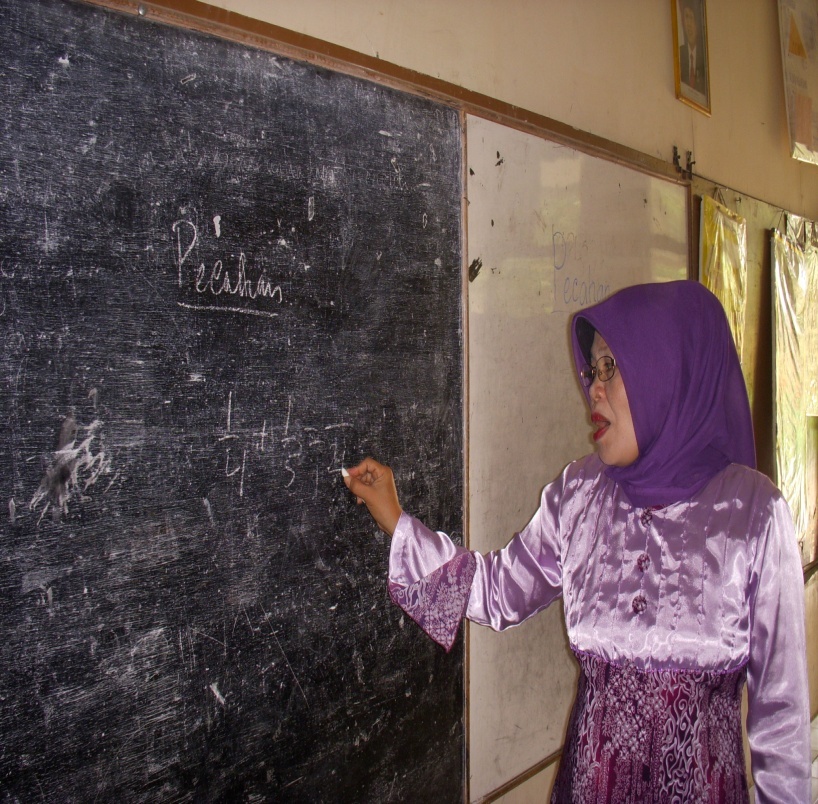 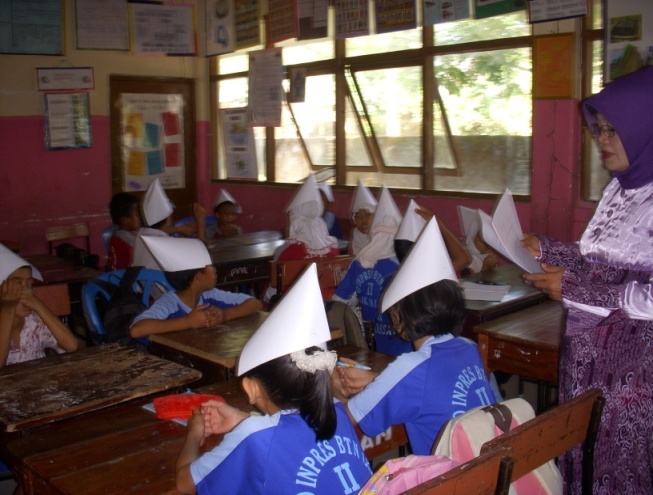 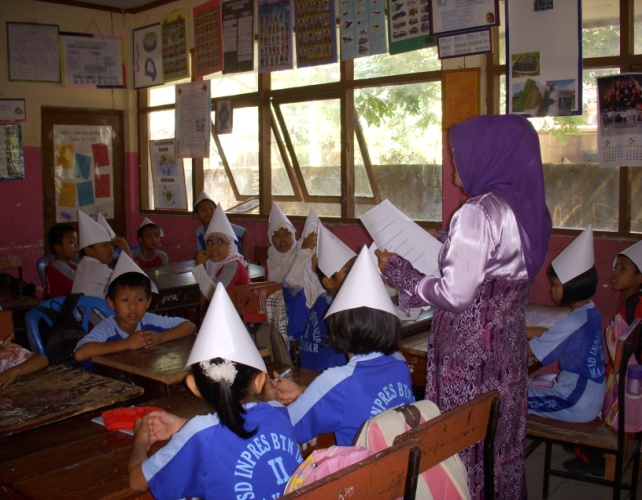 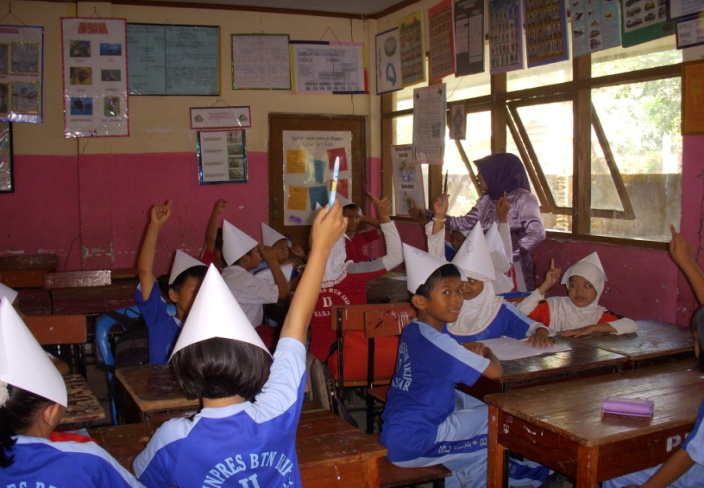 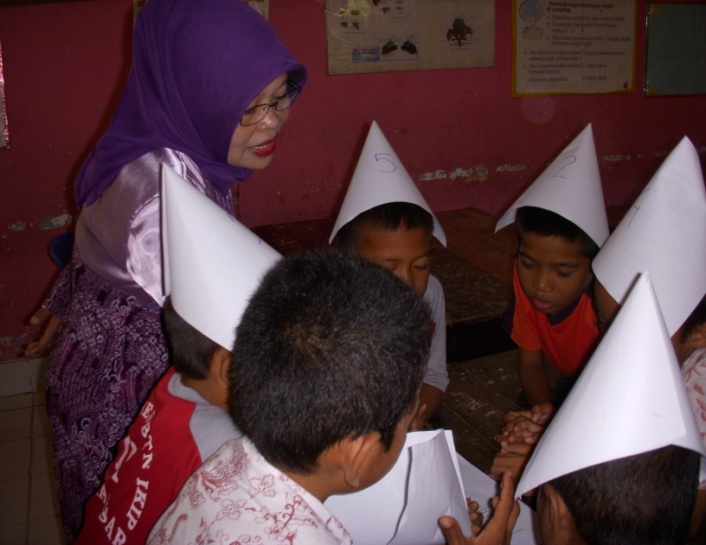 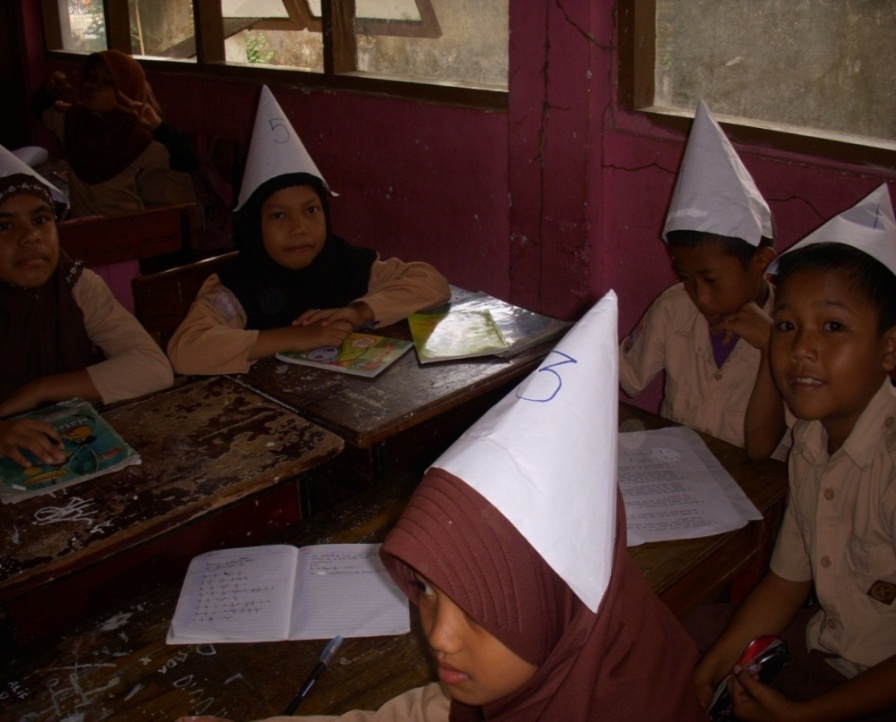 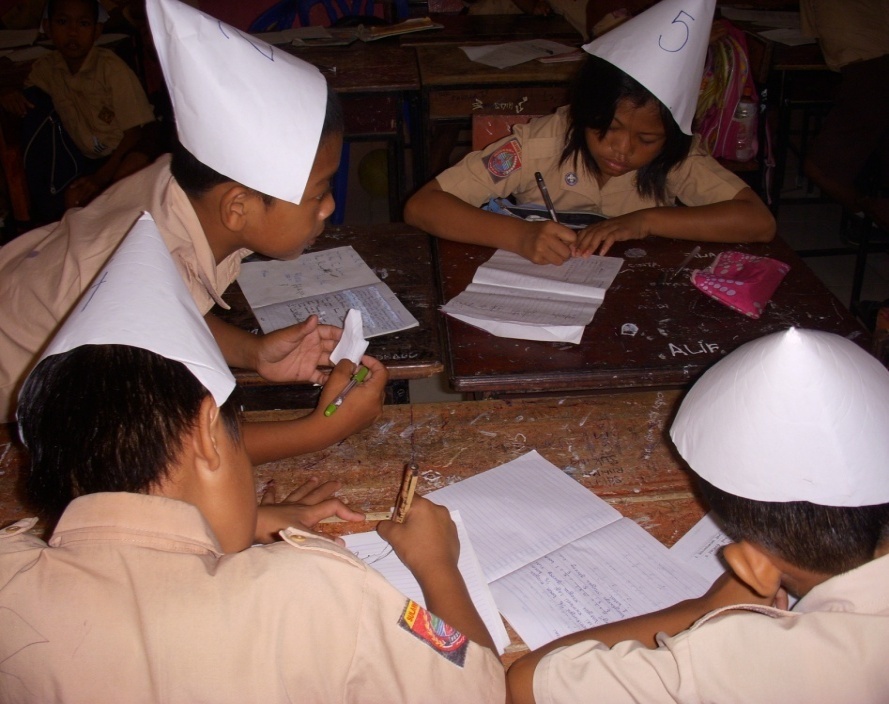 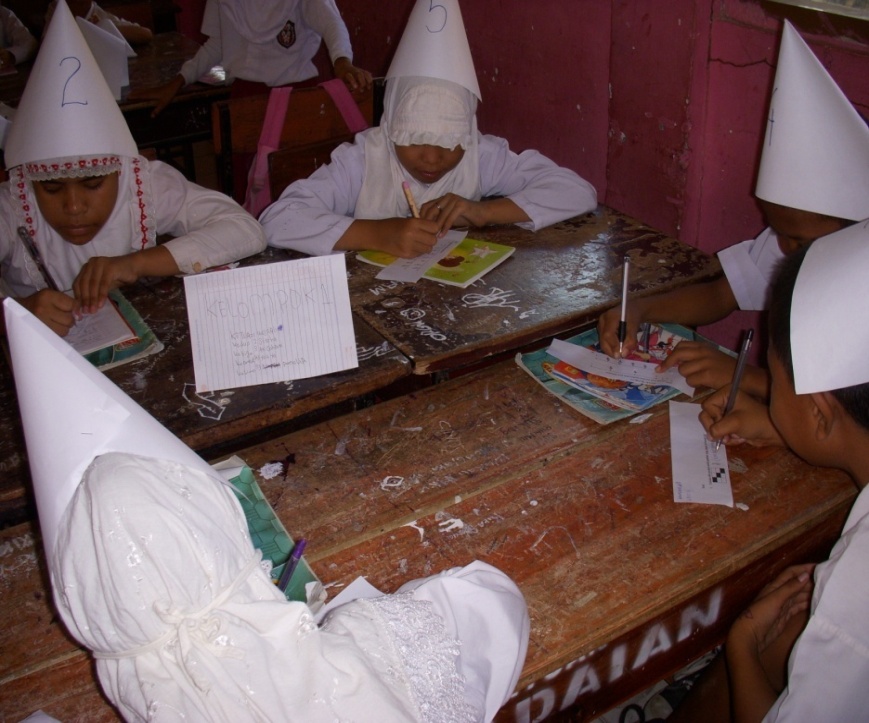 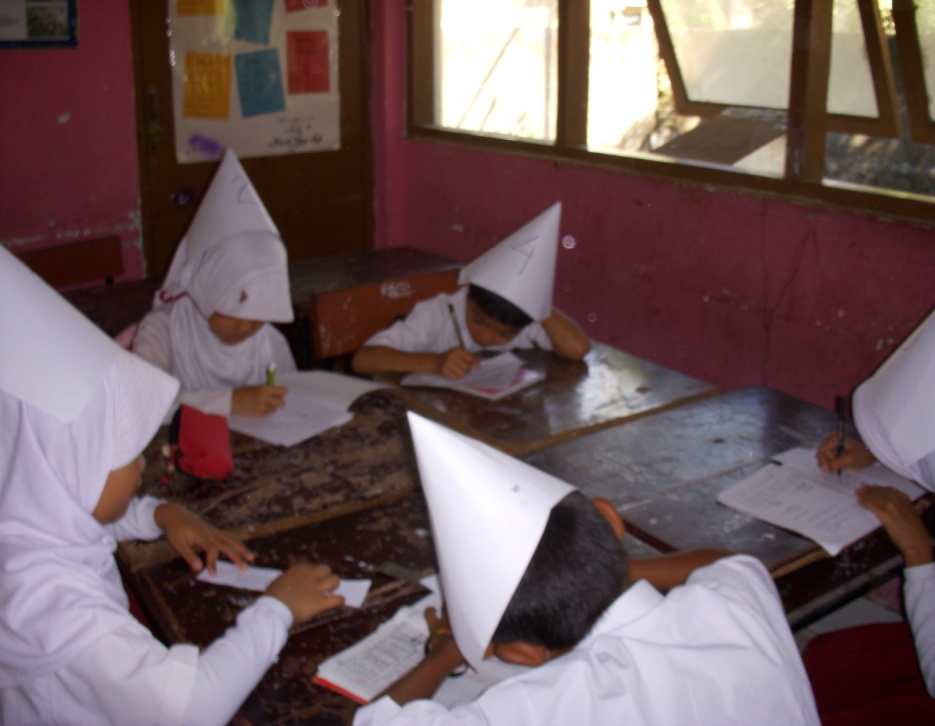 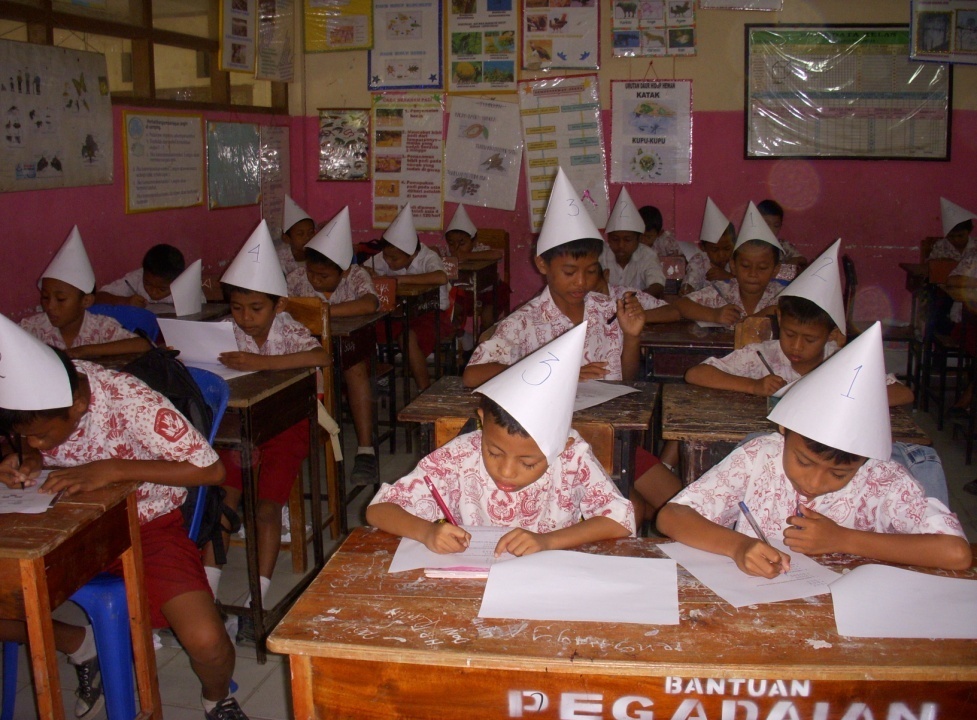 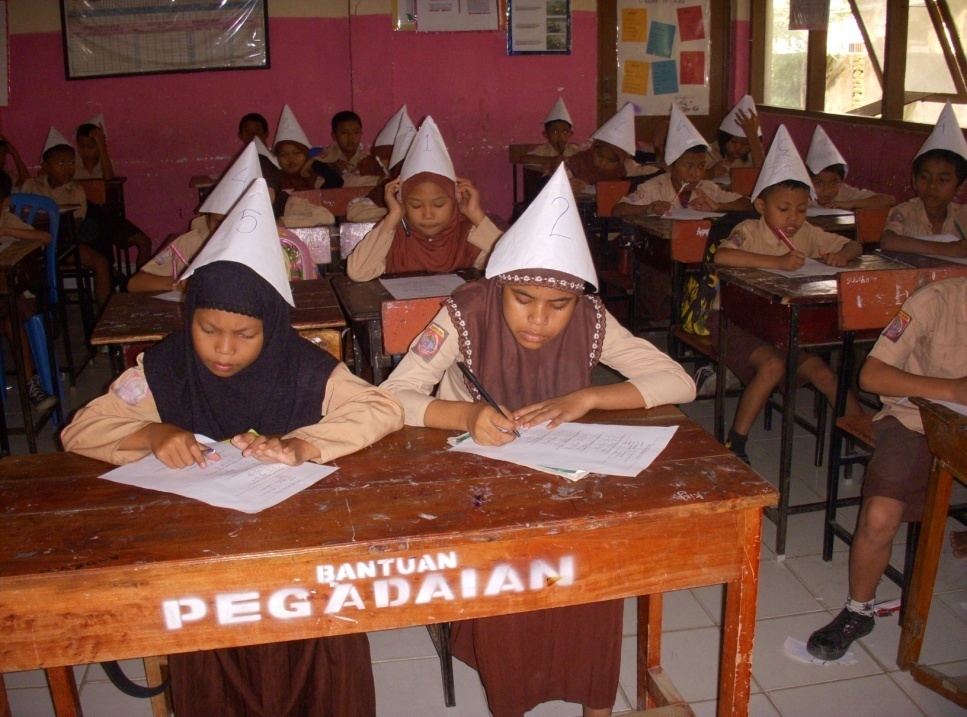 FaseTingkah Laku GuruFase-1Menyampaikan tujuan dan memotivasi muridGuru menyampaikan semua tujuan pelajaran yang ingin dicapai pada pelajaran tersebut dan memotivasi murid belajarFase-2Menyampaikan informasiGuru menyampaikan informasi kepada murid dengan jalan demonstrasi atau lewat bahan bacaanFase-3	Mengorganisasikan murid dalam kelompok-kelompok belajarGuru menjelaskan kepada murid bagaimana caranya membantu setiap kelompok agar melakukan transisi secara efisienFase-4Membimbing kelompok bekerja dan belajarGuru membimbing kelompok-kelompok belajar pada saat mereka mengerjakan tugasFase-5Evaluasi Guru mengevaluasi hasil belajar tentang materi yang telah dipelajari atau masing-masing kelompok mempersentasikan hasil kerjanyaFase-6Memberikan penghargaanGuru mencari cara-cara untuk menghargai baik upaya maupun hasil-hasil belajar kelompok maupun individuKriteria Hasil Belajar Murid Nilai statisticSubjek40Skor rata-rata64,62 %Skor tertinggi90Skor terendah40IntervalHasil Belajar MuridFrekuensiPersentase90-100Sangat Tinggi12,5 %80-89Tinggi37,5 %65-79Sedang2255 %55-64Rendah717,5 %0-54Sangat Rendah717,5 %JumlahJumlah40100 %Kriteria KetuntasanKategoriFrekuensiPersentase70 – 100Tuntas2255 %0 – 69Tidak Tuntas           1845 %Jumlah40100%Kriteria Hasil Belajar MuridNilai statisticSubjek40Skor rata-rata83,75 %Skor tertinggi100Skor terendah65IntervalHasil Belajar MuridFrekuensiPersentase90-100Sangat Tinggi922,5 %80-89Tinggi1230 %65-79Sedang1947,5 %55-64Rendah00 %0-54Sangat Rendah00 %JumlahJumlah40100 %Kriteria KetuntasanKategoriFrekuensiPersentase70 – 100Tuntas3895 %0 – 69Tidak Tuntas25 %Jumlah40100%NoSkorKategoriFrekuensiFrekuensiPersentase (%)Persentase (%)NoSkorKategoriSiklus ISiklus IISiklus ISiklus II1.90 – 100Sangat Tinggi192,5 %22,5 %2.   80 – 89 Tinggi312 7,5 %30 %3.65 – 79Sedang221955 %47,5 %4.55 – 64Rendah7017,5 %0 %5.0 – 54Sangat Rendah7017,5 %0 %NOKEGIATAN PEMBELAJARANNOKEGIATAN PEMBELAJARANWAKTU1.KEGIATAN AWALBerdoa bersama sebelum belajarGuru mengecek kehadiran siswaGuru memotivasi dengan mengadakan apersepsiGuru menyampaikan tujuan pembelajaran10 Menit2.KEGIATAN INTITahap 1 PenjelasanGuru menjelaskan materi pecahan sesuai dengan tujuan pembelajaran yang ingin dicapai dengan menggunakan model pembelajaran kooperatif tipe Numbered Heads Together (NHT).Tahap 2 PenomoranGuru mengelompokkan murid beranggota 5 orang.Murid  bergabung dengan anggota kelompok masing-masing yang telah ditentukan.Guru memberi nomor 1-5 pada setiap anggota kelompok.Murid  memperhatikan dan mendengarkan dengan aktif. Tahap 3 Mengajukan pertanyaan.Guru mengajukan pertanyaan lewat pembagian lembar kerja kepada seluruh kelompok.Guru menginstruksikan kepada murid akan langkah-langkah yang digunakan.Murid memperhatikan/mendengarkan dengan baik penjelasan dari guru.Tahap 3 Berpikir bersama.Guru berkeliling mengamati kerja murid sambil membimbing kelompok belajar yang mengalami kesulitan.Murid berpikir bersama dan berdiskusi dalam menyatukan pendapat terhadap pertanyaan guru serta meyakinkan tiap anggota dalam kelompok mengetahui jawaban tersebut Tahap 4 Menjawab.Secara acak guru memanggil murid dengan menyebutkan nomor tertentu.Murid yang nomornya sesuai mengacungkan tangan dan mencoba untuk menjawab pertanyaan atau mempresentasikan hasil diskusi untuk seluruh kelas. Guru mengamati aktivitas murid dan memberikan bantuan atau bimbingan seperlunya.Kelompok lain diberi kesempatan untuk memberikan pendapat terhadap hasil jawaban kelompok tersebut.50 Menit3.KEGIATAN AKHIRGuru membimbing murid untuk menyimpulkan materi yang telah dipelajariGuru memberikan tugas rumah.Guru memotivasi murid agar lebih giat belajar.10 MenitNOKEGIATAN PEMBELAJARANNOKEGIATAN PEMBELAJARANWAKTU1.KEGIATAN AWALBerdoa bersama sebelum belajarb.    Guru mengecek kehadiran siswac.    Guru memotivasi dengan  mengadakan apersepsid.    Guru menyampaikan tujuan   pembelajaran10 Menit2.KEGIATAN INTITahap 1 PenjelasanGuru menjelaskan materi pecahan sesuai dengan tujuan pembelajaran yang ingin dicapai dengan menggunakan model pembelajaran kooperatif tipe Numbered Heads Together (NHT).Tahap 2 PenomoranGuru mengelompokkan murid beranggota 5 orang.Murid  bergabung dengan anggota kelompok masing-masing yang telah ditentukan.Guru memberi nomor 1-5 pada setiap anggota kelompok.Murid  memperhatikan dan mendengarkan dengan aktif. Tahap 3 Mengajukan pertanyaan.Guru mengajukan pertanyaan lewat pembagian lembar kerja kepada seluruh kelompok.Guru menginstruksikan kepada murid akan langkah-langkah yang digunakan.Murid memperhatikan/mendengarkan dengan baik penjelasan dari guru.Tahap 4 Berpikir bersama.Guru berkeliling mengamati kerja murid sambil membimbing kelompok belajar yang mengalami kesulitan.Murid berpikir bersama dan berdiskusi dalam menyatukan pendapat terhadap pertanyaan guru serta meyakinkan tiap anggota dalam kelompok mengetahui jawaban tersebut Tahap 5 Menjawab.Secara acak guru memanggil murid dengan menyebutkan nomor tertentu.Murid yang nomornya sesuai mengacungkan tangan dan mencoba untuk menjawab pertanyaan atau mempresentasikan hasil diskusi untuk seluruh kelas. Guru mengamati aktivitas murid dan memberikan bantuan atau bimbingan seperlunya.Kelompok lain diberi kesempatan untuk memberikan pendapat terhadap hasil jawaban kelompok tersebut.50 menit3.KEGIATAN AKHIRGuru membimbing murid untuk menyimpulkan materi yang telah dipelajariGuru memberikan tugas rumah.Guru memotivasi murid agar lebih giat belajar.10 MenitMenitNoBobotSkorKeterangan12210Penyelesaian dan jawaban benarPenyelesaian benar dan jawaban salah atau penyelesaian salah jawaban benarTidak ada penyelesaian dan jawaban22210Penyelesaian dan jawaban benarPenyelesaian benar dan jawaban salah atau penyelesaian salah jawaban benarTidak ada penyelesaian dan jawaban32210Penyelesaian dan jawaban benarPenyelesaian benar dan jawaban salah atau penyelesaian salah jawaban benarTidak ada penyelesaian dan jawaban42210Penyelesaian dan jawaban benarPenyelesaian benar dan jawaban salahatau penyelesaian salah jawaban benarTidak ada penyelesaian dan jawaban52210Penyelesaian dan jawaban benarPenyelesaian benar dan jawaban salah atau penyelesaian salah jawaban benarTidak ada penyelesaian dan jawaban633210Penyelesaian dan jawaban benarPenyelesaian benar dan jawaban salah atau penyelesaian salah jawaban benarPenyelesaian dan jawaban salahTidak ada penyelesaian dan jawaban72210Penyelesaian dan jawaban benarPenyelesaian benar dan jawaban salah atau penyelesaian salah jawaban benarTidak ada penyelesaian dan jawaban82210Penyelesaian dan jawaban benarPenyelesaian benar dan jawaban salah atau penyelesaian salah jawaban benarTidak ada penyelesaian dan jawaban933210Penyelesaian dan jawaban benarPenyelesaian benar dan jawaban salah atau penyelesaian salah jawaban benarPenyelesaian dan jawaban salahTidak ada penyelesaian dan jawaban1033210Penyelesaian dan jawaban benarPenyelesaian benar dan jawaban salah atauPenyelesaian dan jawaban salahTidak ada penyelesaian dan jawabanNOKEGIATAN PEMBELAJARANNOKEGIATAN PEMBELAJARANWAKTU1.KEGIATAN AWALBerdoa bersama sebelum belajar.Guru mengecek kehadiran siswa.Guru memotivasi dengan mengadakan apersepsi.Guru menyampaikan tujuan pembelajaran10 Menit2.KEGIATAN INTITahap 1 PenjelasanGuru menjelaskan materi pecahan sesuai dengan tujuan pembelajaran yang ingin dicapai dengan menggunakan model pembelajaran kooperatif tipe Numbered Heads Together (NHT).Tahap 2 PenomoranGuru mengelompokkan murid beranggota 5 orang.Murid  bergabung dengan anggota kelompok masing-masing yang telah ditentukan.Guru memberi nomor 1-5 pada setiap anggota kelompok.Murid  memperhatikan dan mendengarkan dengan aktif. Tahap 3 Mengajukan pertanyaan.Guru mengajukan pertanyaan lewat pembagian lembar kerja kepada seluruh kelompok.Guru menginstruksikan kepada murid akan langkah-langkah yang digunakan.Murid memperhatikan/mendengarkan dengan baik penjelasan dari guru.Tahap 4 Berpikir bersama.Guru berkeliling mengamati kerja murid sambil membimbing kelompok belajar yang mengalami kesulitan.Murid berpikir bersama dan berdiskusi dalam menyatukan pendapat terhadap pertanyaan guru serta meyakinkan tiap anggota dalam kelompok mengetahui jawaban tersebut Tahap 5 Menjawab.Secara acak guru memanggil murid dengan menyebutkan nomor tertentu.Murid yang nomornya sesuai mengacungkan tangan dan mencoba untuk menjawab pertanyaan atau mempresentasikan hasil diskusi untuk seluruh kelas. Guru mengamati aktivitas murid dan memberikan bantuan atau bimbingan seperlunya.Kelompok lain diberi kesempatan untuk memberikan pendapat terhadap hasil jawaban kelompok tersebut.50 Menit3.KEGIATAN AKHIRGuru membimbing murid untuk menyimpulkan materi yang telah dipelajari.Guru memberikan tugas rumah.Guru memotivasi murid agar lebih giat belajar.10 MenitNOKEGIATAN PEMBELAJARANNOKEGIATAN PEMBELAJARANWAKTU1.KEGIATAN AWALBerdoa bersama sebelum belajar.Guru mengecek kehadiran siswa.Guru memotivasi dengan mengadakan apersepsi.Guru menyampaikan tujuan pembelajaran10 Menit2.KEGIATAN INTITahap 1 PenjelasanGuru menjelaskan materi pecahan sesuai dengan dengan tujuan pembelajaran yang ingin dicapai dengan menggunakan model pembelajaran kooperatif tipe Numbered Heads Together (NHT).Tahap 2 PenomoranGuru mengelompokkan murid beranggota 5 orang.Murid  bergabung dengan anggota kelompok masing-masing yang telah ditentukan.Guru memberi nomor 1-5 pada setiap anggota kelompok.Murid  memperhatikan dan mendengarkan dengan aktif. Tahap 3 Mengajukan pertanyaan.a. Guru mengajukan pertanyaan    lewat pembagian lembar kerja kepada seluruh kelompok.b. Guru menginstruksikan kepada murid akan langkah-langkah yang digunakan.c.  Murid memperhatikan/mendengarkan dengan baik penjelasan dari guru.Tahap 4 Berpikir bersama.a. Guru berkeliling mengamati kerja murid sambil membimbing kelompok belajar yang mengalami kesulitan.b. Murid berpikir bersama dan berdiskusi dalam menyatukan pendapat terhadap pertanyaan guru serta meyakinkan tiap anggota dalam kelompok mengetahui jawaban tersebut Tahap 5 Menjawab.a. Secara acak guru memanggil murid dengan menyebutkan nomor tertentu.b. Murid yang nomornya sesuai mengacungkan tangan dan mencoba untuk menjawab pertanyaan atau mempresentasikan hasil diskusi untuk seluruh kelas. c. Guru mengamati aktivitas murid dan memberikan bantuan atau bimbingan seperlunya.d. Kelompok lain diberi kesempatan untuk memberikan pendapat terhadap hasil jawaban kelompok tersebut.50 menit3.KEGIATAN AKHIRa. Guru membimbing murid untuk menyimpulkan materi yang telah dipelajarib. Guru memberikan tugas rumah.c. Guru memotivasi murid agar lebih giat belajar.10 MenitNoBobotSkorKeterangan12210Penyelesaian dan jawaban benarPenyelesaian benar dan jawaban salah atau penyelesian salah jawaban benarTidak ada penyelesaian dan jawaban22210Penyelesaian dan jawaban benarPenyelesaian benar dan jawaban salah atau penyelesian salah jawaban benarTidak ada penyelesaian dan jawaban3     2210Penyelesaian dan jawaban benarPenyelesaian benar dan jawaban salah atau penyelesian salah jawaban benarTidak ada penyelesaian dan jawaban42210Penyelesaian dan jawaban benarPenyelesaian benar dan jawaban salah atau penyelesian salah jawaban benarTidak ada penyelesaian dan jawaban52210Penyelesaian dan jawaban benarPenyelesaian benar dan jawaban salah atau penyelesian salah jawaban benarTidak ada penyelesaian dan jawaban62210Penyelesaian dan jawaban benarPenyelesaian benar dan jawaban salah atau penyelesian salah jawaban benarTidak ada penyelesaian dan jawaban72210Penyelesaian dan jawaban benarPenyelesaian benar dan jawaban salah atau penyelesian salah jawaban benarTidak ada penyelesaian dan jawaban833210Penyelesaian dan jawaban benarPenyelesaian benar dan jawaban salah atau penyelesian salah jawaban benarPenyelesaian dan jawaban salahTidak ada penyelesaian dan jawaban933210Penyelesaian dan jawaban benarPenyelesaian benar dan jawaban salah atau penyelesian salah jawaban benarPenyelesaian dan jawaban salahTidak ada penyelesaian dan jawaban1033210Penyelesaian dan jawaban benarPenyelesaian benar dan jawaban salah atau penyelesian salah jawaban benarPenyelesaian dan jawaban salahTidak ada penyelesaian dan jawabanNoNama MuridSiklus ISiklus ISiklus IISiklus IINoNama MuridNilaiKeteranganNilaiKeterangan1Riswan65Tidak Tuntas75Tuntas2Mulyadi55Tidak Tuntas70Tuntas3Suhra Arif Rahman70Tuntas80Tuntas4Aswar Anwar70Tuntas70Tuntas5Muh. Safir60Tidak tuntas65Tidak Tuntas6Alam Syarifuddin 70Tuntas80Tuntas7Rafli70Tuntas 75Tuntas8Muh. Rizal70Tuntas75Tuntas9Muh. Rezki miftahul F70Tuntas90Tuntas10Muh. Irsyad Abdullah50Tidak Tuntas 75Tuntas 11Muh. Arya Alvarezel90Tuntas100Tuntas12Hasriali 65 Tidak Tuntas85Tuntas13Muh. Ikbal Ramadhan50 Tidak Tuntas80Tuntas14Putra Mardika65Tidak Tuntas80Tuntas15Sulfi Rahmat Suking55Tidak Tuntas75Tuntas16Bayu Permana50Tidak Tuntas90Tuntas17Dicky Wahyudi65Tidak Tuntas70Tuntas18Muh. Idul Asis50Tidak Tuntas90Tuntas19Muh. Alif50Tidak tuntas70Tuntas20Rahmat R70Tuntas75Tuntas21Sandi60Tidak Tuntas85Tuntas22Fahrul Hidayat85Tuntas95Tuntas23Muh. Yahya70Tuntas95Tuntas24R. Dimas Anugrah. P70Tuntas75Tuntas25Firdaus70Tuntas85Tuntas26Supeno40Tidak Tuntas70Tuntas27Adiyaksa Ilham70Tuntas80Tuntas28Andi Kiki70Tuntas75Tuntas29Amelia75Tuntas75Tuntas30Selviana40Tidak Tuntas65Tidak Tuntas31Ayu Sahrani70 Tuntas95Tuntas32Rosdiana55Tuntas75Tuntas33Dian Alisa R80Tuntas85Tuntas34Khalifa Nurussafira80Tuntas95Tuntas35Inayah Wulandari80Tuntas85Tuntas36Nur Reski Amaliah75Tuntas80Tuntas37Wahyuni Sahrani70 Tuntas95Tuntas38Suleha70Tuntas90Tuntas39Aditiya Warman60Tuntas70Tuntas40Idil Saputra60Tidak Tuntas75TuntasJumlahJumlah25853215Rata-rataRata-rata64,62 %83,75 %KetuntasanKetuntasan55 %95 %Tidak TuntasTidak Tuntas45 %5 %NoAspek yang DiamatiPertemuan IPertemuan IPertemuan I SkorNoAspek yang DiamatiBaik(3)Cukup(2)Kurang(1) Skor1.Memotivasi murid√1Memotivasi murid√12.Menyampaikan tujuan pelajaran yang ingin dicapai√23.Menginformasikan model pembelajaran yang digunakan√24.Mengelompokkan murid√35.Memberikan nomor kepada setiap anggota kelompok     √26.Memberikan pertanyaan/LKS√27.Menginstruksikan petunjuk mengerjakan soal√18.Membimbing murid yang mengalami kesulitan√19.Memanggil nomor untuk menjawab pertanyaan√310.Menyimpulkan materi√2Jumlah Skor18181818Tingkat Penguasaan60 %60 %60 %60 %KategoriRendahRendahRendahRendahNoAspek yang DiamatiPertemuan IIPertemuan IIPertemuan II SkorNoAspek yang DiamatiBaik(3)Cukup(2)Kurang(1) Skor1.Memotivasi murid√2Memotivasi murid√22.Menyampaikan tujuan pelajaran yang ingin dicapai√33.Menginformasikan model pembelajaran yang digunakan√24.Mengelompokkan murid√35.Memberikan nomor kepada setiap anggota kelompok√36.Memberikan pertanyaan/LKS√37.Menginstruksikan petunjuk mengerjakan soal√18.Membimbing murid yang mengalami kesulitan√19.Memanggil nomor untuk menjawab pertanyaan√310.Menyimpulkan materi√2Jumlah Skor23232323Tingkat Penguasaan76,66 %76,66 %76,66 %76,66 %KategoriSedangSedangSedangSedangNoAspek yang DiamatiPertemuan IVPertemuan IVPertemuan IVSkorNoAspek yang DiamatiBaik(3)Cukup(2)Kurang(1)Skor1.Memotivasi murid√32.Menyampaikan tujuan pelajaran yang ingin dicapai√33.Menginformasikan model pembelajaran yang digunakan√34.Mengelompokkan murid√35.Memberikan nomor kepada setiap anggota kelompok√36.Memberikan pertanyaan/LKS√27.Menginstruksikan petunjuk mengerjakan soal√28.Membimbing murid yang mengalami kesulitan√29.Memanggil nomor untuk menjawab pertanyaan√310.Menyimpulkan materi√2Jumlah Skor26262626Tingkat Penguasaan86,66 %86,66 %86,66 %86,66 %KategoriTinggiTinggiTinggiTinggiNoAspek yang DiamatiPertemuan VPertemuan VPertemuan VSkorNoAspek yang DiamatiBaik(3)Cukup(2)Kurang(1)Skor1.Memotivasi murid√32.Menyampaikan tujuan pelajaran yang ingin dicapai√33.Menginformasikan model pembelajaran yang digunakan√34.Mengelompokkan murid√35.Memberikan nomor kepada setiap anggota kelompok√36.Memberikan pertanyaan/LKS√37.Menginstruksikan petunjuk mengerjakan soal√38.Membimbing murid yang mengalami kesulitan√39.Memanggil nomor untuk menjawab pertanyaan√310.Menyimpulkan materi√2Jumlah Skor29292929Tingkat Penguasaan96,66 %96,66 %96,66 %96,66 %KategoriSangat TinggiSangat TinggiSangat TinggiSangat TinggiNoAspek yang DiamatiPertemuan IPertemuan IPertemuan I SkorNoAspek yang DiamatiBaik(3)Cukup(2)Kurang(1) Skor1.Menyimak penjelasan guru √22.Menanyakan hal-hal yang tidak dipahami√13.Aktif bekerjasama dalam kelompoknya√24.Meminta bantuan kepada teman/guru√15.Memberikan bantuan kepada temannya√16.Menjawab pertanyaan guru√17.Mengerjakan soal di papan tulis√28.Mengomentari jawaban dari kelompok lain√29.Melakukan kegiatan lain √310.Menyimpulkan materi√2Jumlah Skor17171717Tingkat Penguasaan56,66 %56,66 %56,66 %56,66 %KategoriRendahRendahRendahRendahNoAspek yang DiamatiPertemuan IIPertemuan IIPertemuan II SkorNoAspek yang DiamatiBaik(3)Cukup(2)Kurang(1) Skor1.Menyimak penjelasan guru √32.Menanyakan hal-hal yang tidak dipahami√23.Aktif bekerjasama dalam kelompoknya√24.Meminta bantuan kepada teman/guru√25.Memberikan bantuan kepada temannya√16.Menjawab pertanyaan guru√27.Mengerjakan soal di papan tulis√28.Mengomentari jawaban dari kelompok lain√29.Melakukan kegiatan lain √310.Menyimpulkan materi√2Jumlah Skor21212121Tingkat Penguasaan70 %70 %70 %70 %KategoriSedangSedangSedangSedangNoAspek yang DiamatiPertemuan IVPertemuan IVPertemuan IV SkorNoAspek yang DiamatiBaik(3)Cukup(2)Kurang(1) Skor1.Menyimak penjelasan guru √32.Menanyakan hal-hal yang tidak dipahami√23.Aktif bekerjasama dalam kelompoknya√34.Meminta bantuan kepada teman/guru√35.Memberikan bantuan kepada temannya√26.Menjawab pertanyaan guru√37.Mengerjakan soal di papan tulis√28.Mengomentari jawaban dari kelompok lain√39.Melakukan kegiatan lain √310.Menyimpulkan materi√2Jumlah Skor26262626Tingkat Penguasaan86,66%86,66%86,66%86,66%KategoriTinggiTinggiTinggiTinggiNoAspek yang DiamatiPertemuan VPertemuan VPertemuan V SkorNoAspek yang DiamatiBaik(3)Cukup(2)Kurang(1) Skor1.Menyimak penjelasan guru √32.Menanyakan hal-hal yang tidak dipahami√33.Aktif bekerjasama dalam kelompoknya√34.Meminta bantuan kepada teman/guru√35.Memberikan bantuan kepada temannya√26.Menjawab pertanyaan guru√37.Mengerjakan soal di papan tulis√38.Mengomentari jawaban dari kelompok lain√39.Melakukan kegiatan lain √310.Menyimpulkan materi√3Jumlah Skor29292929Tingkat Penguasaan96,66%96,66%96,66%96,66%KategoriSangat TinggiSangat TinggiSangat TinggiSangat TinggiNoKelompokNama MuridNilai Siklus INilai Siklus INama MuridNilai Siklus IINilai Siklus IINoKelompokNama MuridP IP IINama MuridP VP VI1.2.3.45.IHasrialiSulehaAyu SahraniMuh. YahyaAmelia7080 HasrialiSulehaAyu SahraniMuh. YahyaAmelia951001.2.3.45.IIRahmat. RKhalifa NurussafiraNur Reski AmeliaPutra MardikaRosdiana8595Rahmat. RKhalifa NurussafiraNur Reski AmeliaPutra MardikaRosdiana75901.2.3.45.IIIM. Rezki miftahul FM. Ikbal RamadhanRafliAhyuniSuhra Arif6570M. Rezki miftahul FM. Ikbal RamadhanRafliAhyuniSuhra Arif80901.2.3.45.IVFahrul HidayatDian Alisa RR. Dimas AnugrahA. KikiMulyadi80100Fahrul HidayatDian Alisa RR. Dimas AnugrahA. KikiMulyadi851001.2.3.45.VM. AryaM. SafirM. AlifIdil SaputraSelviana8090M. AryaM. SafirM. AlifIdil SaputraSelviana1001001.2.3.4.5.VIInayah WulandariAswar anwarRahmat sukingAlam syarifuddinDicky Wahyudi7580Inayah WulandariAswar anwarRahmat sukingAlam syarifuddinDicky Wahyudi80951.2.3.4.5.VIIBayu PermanaIrsyad RisalAditya WarmanSandi7585Bayu PermanaIrsyad RisalAditya WarmanSandi85901.2.3.4.5.VIIISupenoIdul asisRiswan AdiyaksaFirdaus6570SupenoIdul asisRiswan AdiyaksaFirdaus7080